ΑΝΩΝΥΜΟΣ ΕΤΑΙΡΕΙΑΔΙΩΡΥΓΟΣ ΚΟΡΙΝΘΟΥΕτήσια Οικονομική Έκθεση Χρήσης 1η Ιανουαρίου 2015 έως 31η Δεκεμβρίου 2015Σύμφωνα με τα Διεθνή Πρότυπα Χρηματοοικονομικής ΑναφοράςΠΕΡΙΕΧΟΜΕΝΑΈγκριση των Ετήσιων Οικονομικών Καταστάσεων	1ΕΚΘΕΣΗ ΔΙΑΧΕΙΡΙΣΗΣ ΔΙΟΙΚΗΤΙΚΟΥ ΣΥΜΒΟΥΛΙΟΥ ΠΡΟΣ ΤΗΝ ΕΤΗΣΙΑ ΤΑΚΤΙΚΗ ΓΕΝΙΚΗ ΣΥΝΕΛΕΥΣΗ ΤΩΝ ΜΕΤΟΧΩΝ	2Έκθεση Ανεξάρτητου Ορκωτού Ελεγκτή Λογιστή	10Κατάσταση Οικονομικής Θέσης	12Κατάσταση Συνολικών Εσόδων	13Κατάσταση Μεταβολών Ιδίων Κεφαλαίων	13Σημειώσεις επί των Οικονομικών Καταστάσεων της 31ης Δεκεμβρίου 2015	151.	Γενικές πληροφορίες	152.	Σύνοψη Σημαντικών Λογιστικών Αρχών	162.1	Πλαίσιο κατάρτισης των οικονομικών καταστάσεων	162.2	Νέα πρότυπα, διερμηνείες και τροποποίηση υφιστάμενων προτύπων	172.3	Καταστατικές οικονομικές καταστάσεις	202.4	Συναλλαγματικές μετατροπές	202.5	Ενσώματα πάγια περιουσιακά στοιχεία	202.6	Ασώματα πάγια περιουσιακά στοιχεία	212.7	Μη κυκλοφορούντα περιουσιακά στοιχεία	212.8	Απομείωση ενσώματων περιουσιακών στοιχείων	222.9	Αποθέματα	222.10	Πελάτες και λοιπές εμπορικές απαιτήσεις	222.11	Ταμειακά διαθέσιμα και ισοδύναμα	222.12	Μετοχικό κεφάλαιο	232.13	Εμπορικές και λοιπές υποχρεώσεις	232.14	Φόρος εισοδήματος και αναβαλλόμενος φόρος	232.15	Προβλέψεις	242.16	Παροχές στο προσωπικό	242.17	Αναγνώριση εσόδων	242.18	Έξοδα	242.19	Διανομή μερισμάτων	242.20	Κέρδη ανά μετοχή	253.	Σημαντικές λογιστικές εκτιμήσεις και κρίσεις	254.	Σημειώσεις επί των Οικονομικών Καταστάσεων	264.1	Ιδιοχρησιμοποιούμενα ενσώματα πάγια περιουσιακά στοιχεία	264.2	Ασώματα πάγια περιουσιακά στοιχεία	284.3	Λοιπά μη κυκλοφορούντα περιουσιακά στοιχεία	284.4	Αποθέματα	284.5	Απαιτήσεις από Πελάτες και Λοιπές Απαιτήσεις	294.6	Ταμειακά διαθέσιμα και ισοδύναμα	304.7	Μετοχικό Κεφάλαιο	304.8	Λοιπά Αποθεματικά	314.9	Αναβαλλόμενοι Φόροι	324.10	Λοιπές Μακροπρόθεσμες Υποχρεώσεις	324.11	Προμηθευτές και Λοιπές Βραχυπρόθεσμες Υποχρεώσεις	334.12	Ανάλυση Κύκλου Εργασιών	334.13	Ανάλυση Εξόδων	344.14	Άλλα Έσοδα / (Έξοδα) εκμετάλλευσης	354.15	Καθαρά έσοδα / (έξοδα) χρηματοοικονομικής λειτουργίας	354.16	Φόρος Εισοδήματος	354.17	Κέρδη ανά Μετοχή	365.	Συναλλαγές με συνδεμένα μέρη	376.	Δεσμεύσεις και ενδεχόμενες υποχρεώσεις	376.1	Ενδεχόμενες υποχρεώσεις από επίδικες ή υπό διαιτησία διαφορές	376.2	Προβλέψεις και Λοιπές Ενδεχόμενες Υποχρεώσεις	377.	Χρηματοοικονομικά μέσα και διαχείριση χρηματοοικονομικού κινδύνου	387.1	Παράγοντες χρηματοοικονομικού κινδύνου	387.2	Εύλογη αξία	398.	Αριθμός απασχολούμενου προσωπικού	399.	Γεγονότα μετά την ημερομηνία του ισολογισμού.	40Έγκριση των Ετήσιων Οικονομικών ΚαταστάσεωνΟι ετήσιες οικονομικές καταστάσεις της χρήσεως που έληξε την 31η Δεκεμβρίου 2015
(01/01-31/12/2015) εγκρίθηκαν προς δημοσιοποίηση από το Διοικητικό Συμβούλιο την 04/04/2017.ΕΚΘΕΣΗ ΔΙΑΧΕΙΡΙΣΗΣ ΔΙΟΙΚΗΤΙΚΟΥ ΣΥΜΒΟΥΛΙΟΥ ΠΡΟΣ ΤΗΝ ΕΤΗΣΙΑ ΤΑΚΤΙΚΗ ΓΕΝΙΚΗ ΣΥΝΕΛΕΥΣΗ ΤΩΝ ΜΕΤΟΧΩΝΚύριοι Μέτοχοι,Με την ευκαιρία της κατάθεσης για έγκριση των Οικονομικών Καταστάσεων της Εταιρείας, σας παρουσιάζουμε την παρούσα έκθεσή μας, για την εταιρική χρήση που έληξε την 31η Δεκεμβρίου 2015. ΓΕΝΙΚΑΗ παρούσα εταιρική χρήση περιλαμβάνει την χρονική περίοδο από 1 Ιανουαρίου 2015 έως και 31 Δεκεμβρίου 2015. Κατά τη διάρκεια της χρήσεως αυτής, οι δραστηριότητες της Εταιρείας υπήρξαν σύμφωνες με την ισχύουσα εμπορική νομοθεσία και τα Διεθνή Λογιστικά Πρότυπα, τα οποία υιοθετήθηκαν για πρώτη φορά με βάση το Ν.3429/05 περί Δ.Ε.Κ.Ο.Η Κατάσταση Οικονομικής Θέσης, η Κατάσταση Συνολικού Εισοδήματος, ο Πίνακας Μεταβολών Ιδίων Κεφαλαίων, οι Ταμειακές Ροές και οι συνημμένες Επεξηγηματικές Σημειώσεις για τη χρήση 2015, όπως υποβάλλονται για έγκριση στη Ετήσια Τακτική Γενική Συνέλευση των κ.κ. Μετόχων, προκύπτουν από τα βιβλία και στοιχεία της Εταιρείας όπως αυτά συντάχθηκαν σύμφωνα με τα Διεθνή Πρότυπα Χρηματοοικονομικής Πληροφόρησης, τα οποία έχουν υιοθετηθεί από την Ευρωπαϊκή Ένωση.ΣΗΜΑΝΤΙΚΑ ΓΕΓΟΝΟΤΑΜε την υπ΄ αριθμό Μ.Α.Δ.Κ.Α. 0010826 ΕΞ 2015 απόφαση του Υπουργού Οικονομικών (ΦΕΚ 528/20.07.2015) ορίσθηκαν τα παρακάτω μέλη του Διοικητικού Συμβουλίου:Φίλιππος Κάκαρης 		ΠρόεδροςΠαναγιώτης Καρακούσης 	Διευθύνων Σύμβουλος Θεόδωρος Πλεμένος		Μέλος Χαρίλαος Μαρίνης 	 	ΜέλοςΕλένη Σακισλή 		 	Μέλος  Νικόλαος Σοφιανός 	 	ΜέλοςΖωή Παπαδοπούλου 		Μέλος ΟΙΚΟΝΟΜΙΚΗ ΘΕΣΗ – ΕΞΕΛΙΞΗ ΕΡΓΑΣΙΩΝΚατωτέρω επιθυμούμε να σας πληροφορήσουμε για την εξέλιξη ορισμένων βασικών οικονομικών μεγεθών της Κατάστασης Οικονομικής Θέσης και της Κατάστασης Συνολικών Εσόδων με τις απαραίτητες κατά την κρίση μας διευκρινίσεις. Μέσα από την συγκριτική επισκόπηση των μεγεθών αυτών και τη χρήση αριθμοδεικτών, προκύπτει αβίαστα η χρηματοοικονομική θέση της Εταιρείας και η εξέλιξη των δραστηριοτήτων της.ΑΝΑΛΥΣΗ ΜΕΤΑΒΟΛΩΝ ΣΤΑ ΒΑΣΙΚΑ ΜΕΓΕΘΗ ΤΗΣ ΚΑΤΑΣΤΑΣΗΣΟΙΚΟΝΟΜΙΚΗΣ ΘΕΣΗΣΔεν υφίστανται περιορισμοί στην ιδιοκτησία ή μεταβίβαση ή λοιπές επιβαρύνσεις επί της ακίνητης περιουσίας της Εταιρείας.Οι ενσώματες ακινητοποιήσεις ανέρχονται σε ποσό € 27.351.456,22 και αποτελούν το 92,25% του ενεργητικού. Μειώθηκαν σε σχέση με την προηγούμενη χρήση κατά € 14.088,68 λόγω της διενέργειας αποσβέσεων.Τα χρηματικά διαθέσιμα αυξήθηκαν σε σχέση με την προηγούμενη χρήση κατά 3,76% δημιουργώντας ισχυρή ρευστότητα, ενώ σε συνδυασμό με την μηδενική δανειακή επιβάρυνση ενισχύουν περεταίρω την χρηματοοικονομική θέση της εταιρείας. Οι προμηθευτές και οι λοιπές βραχυπρόθεσμες υποχρεώσεις ανέρχονται σε € 694.618,70 και μειώθηκαν κατά 25,13% έναντι της χρήσης 2014.Τα Ίδια Κεφάλαια στην χρήση λήξης 31.12.2015 ανέρχονται σε € 25.672.564,05 έναντι 
€ 27.419.956,32 της προηγούμενης χρήσεως. ΑΝΑΛΥΣΗ ΜΕΤΑΒΟΛΩΝ ΣΤΑ ΑΠΟΤΕΛΕΣΜΑΤΑΟι πωλήσεις της χρήσης 2015 ανήλθαν σε € 4.281.728,94 έναντι € 4.159.721,51 της προηγουμένης χρήσης και εμφανίζουν αύξηση ποσοστού 2,93%.Το κόστος πωληθέντων μειώθηκε σε σχέση με την προηγούμενη χρήση κατά 8,32%. Τα έξοδα Διοίκησης και Διάθεσης ανήλθαν σε € 3.154.593,73 έναντι € 1.238.128,55 της προηγούμενης χρήσης. Η αύξηση των εξόδων διοίκησης οφείλεται κατά κύριο λόγο στον σχηματισμό πρόβλεψης επισφαλών απαιτήσεων η οποία επιβάρυνε τα αποτελέσματα της χρήσης 2015 κατά ποσό € 1.771.830,22.Τα χρηματοοικονομικά έξοδα στη χρήση ανήλθαν σε € 13.251,42 έναντι € 10.487,15 της προηγούμενης χρήσης. Τα χρηματοοικονομικά έσοδα ανήλθαν σε € 6.770,34 έναντι 
€ 8.519,76 την προηγούμενης χρήσης. Τα αποτελέσματα προ φόρων ανήλθαν σε ζημίες ποσού € (1.169.530,91) έναντι κερδών προ φόρων της προηγούμενης χρήσης ποσού € 426.322,89. Η Κατάσταση Μεταβολών Ιδίων Κεφαλαίων για τη χρήση 2015 έχει ως εξής:Οι ταμειακές ροές για τη χρήση 2015 και 2014 έχουν ως εξής:Το Διοικητικό Συμβούλιο σας καλεί να εγκρίνετε τις ανωτέρω Οικονομικές Καταστάσεις για την Χρήση 2015, δηλαδή την Κατάσταση Οικονομικής Θέσης, την Κατάσταση Συνολικών Εσόδων, τον Πίνακα Μεταβολής Ιδίων Κεφαλαίων, τις Ταμειακές Ροές καθώς και τις συνημμένες Επεξηγηματικές Σημειώσεις.ΑΡΙΘΜΟΔΕΙΚΤΕΣΓια την πληρέστερη παρουσίαση των εργασιών της Εταιρείας κατά τη χρήση 2015 και 2014, σαςπαραθέτουμε τους παρακάτω χρηματοοικονομικούς αριθμοδείκτες:ΜΕΤΑΓΕΝΕΣΤΕΡΑ ΓΕΓΟΝΟΤΑΜε την υπ΄ αριθμό Μ.Α.Δ.Κ.Α. 0005582 ΕΞ 2016 απόφαση του Υπουργού Οικονομικών (ΦΕΚ 194/12.04.2016) ορίσθηκαν τα παρακάτω μέλη του Διοικητικού Συμβουλίου:Φίλιππος Κάκαρης 		ΠρόεδροςΕλένη Σακισλή 		 	Διευθύνων Σύμβουλος Χαρίλαος Μαρίνης 	 	ΜέλοςΙωσήφ Φοβάκης 	 	Μέλος  Ευθύμιος Δρίτσας  	 	ΜέλοςΑθανάσιος Σπανός  		ΜέλοςΒασιλική Κουφορίζου 		Μέλος Με την υπ΄ αριθμό Μ.Α.Δ.Κ.Α. 0012875 ΕΞ 2016 απόφαση του Υπουργού Οικονομικών (ΦΕΚ 431/05.08.2016) αντικαταστάθηκε το μέλος του Διοικητικού Συμβουλίου κ. Χαρίλαος Μαρίνης και στην θέση του ορίστηκε ο κ. Ευάγγελος Μπεχράκης. Από την ημερομηνία λήξεως της κλειόμενης διαχειριστικής χρήσεως 2015 ήτοι την 31/12/2015 έως σήμερα, δεν έχουν συμβεί γεγονότα που επηρεάζουν σημαντικά τη χρηματοοικονομική θέση της εταιρείας.ΠΡΟΟΠΤΙΚΕΣ Για την χρήση 2016, βασική επιδίωξη της Διοίκησης της εταιρείας είναι να συμπιέσει περαιτέρω το λειτουργικό της κόστος και να παρέχει υψηλό επίπεδο υπηρεσιών ώστε να διατηρήσει την κερδοφορία της. ΥΠΟΚΑΤΑΣΤΗΜΑΤΑΗ Εταιρεία διατηρεί υποκατάστημα στην Κόρινθο.ΚΙΝΔΥΝΟΙΠαράγοντες χρηματοοικονομικού κινδύνουΤο Διοικητικό Συμβούλιο καταρτίζει αρχές για τη συνολική διαχείριση κινδύνου καθώς και πολιτικές που καλύπτουν συγκεκριμένες περιοχές όπως κίνδυνο αγοράς, πιστωτικό κίνδυνο και κίνδυνο ρευστότητας. α) Κίνδυνος αγοράς συναλλαγματικών ισοτιμιών(i) Συναλλαγματικός κίνδυνοςΗ Εταιρεία λειτουργεί εντός της ευρωζώνης και κατά κύριο λόγο οι συναλλαγές πραγματοποιούνται σε Ευρώ. Επίσης, η Εταιρεία δεν έχει στοιχεία ενεργητικού και παθητικού σε νόμισμα διαφορετικό από το Ευρώ και ως εκ τούτου δεν υφίσταται συναλλαγματικός κίνδυνος.(ii) Κίνδυνος τιμήςΑναφορικά με τον κίνδυνο τιμών η Εταιρία δεν εκτίθεται σε κίνδυνο διακύμανσης των μεταβλητών που προσδιορίζουν τόσο τα έσοδα όσο και το κόστος.(iii) Ταμειακές ροές και δίκαιη αξία επιτοκίου κινδύνουΗ Εταιρεία δεν έχει σημαντικά έντοκα στοιχεία ενεργητικού και συνεπώς το εισόδημα και οι λειτουργικές ταμειακές ροές του είναι ουσιωδώς ανεξάρτητες από τις μεταβολές στην αγορά των επιτοκίων.β) Πιστωτικός κίνδυνοςΗ Εταιρεία εκτίθεται σε πιστωτικό κίνδυνο, ο οποίος αφορά τον κίνδυνο κάποιος αντισυμβαλλόμενος που οφείλει στην Εταιρεία να μην είναι σε θέση να καταβάλει τα σχετικά ποσά όταν αυτά γίνονται απαιτητά. Η Εταιρεία δεν έχει σημαντική συγκέντρωση πιστωτικού κινδύνου αναφορικά με τα έσοδα της και έχει θεσπίσει και εφαρμόζει διαδικασίες πιστωτικού ελέγχου με στόχο την ελαχιστοποίηση των επισφαλειών. Η Εταιρεία ελέγχει διαρκώς τις απαιτήσεις της, είτε χωριστά είτε κατά ομάδα και ενσωματώνει τις πληροφορίες αυτές στα control του πιστωτικού ελέγχου. Στις περιπτώσεις ενδείξεων επισφάλειας των απαιτήσεων διενεργούνται σχετικές απομειώσεις. Για τις λοιπές απαιτήσεις καθώς και για τα υπόλοιπα χρηματοοικονομικά στοιχεία, όπως χρηματικά διαθέσιμα και καταθέσεις στις τράπεζες η Εταιρεία δεν εκτίθεται σε σημαντικό πιστωτικό κίνδυνο.γ) Κίνδυνος ρευστότηταςΟ κίνδυνος ρευστότητας συνίσταται στον κίνδυνο η Εταιρεία να μη μπορέσει να εκπληρώσει τις χρηματοοικονομικές της υποχρεώσεις όταν απαιτείται. Ο κίνδυνος ρευστότητας διατηρείται σε χαμηλά επίπεδα, μέσω της διαθεσιμότητας επαρκών ταμειακών διαθεσίμων που διασφαλίζουν την εκπλήρωση των χρηματοοικονομικών υποχρεώσεων με λήξη στους επόμενους 12 μήνες.ΣΥΝΑΛΛΑΓΕΣ ΜΕ ΣΥΝΔΕΔΕΜΕΝΑ ΜΕΡΗΟι αμοιβές των μελών του Διοικητικού Συμβουλίου για την χρήση 2015 ανήλθαν σε € 61.232,00 έναντι € 61.642,57 της χρήσης 2014.Δεν υφίστανται απαιτήσεις από διευθυντικά στελέχη και μέλη της διοίκησης στις 31.12.2015, ενώ οι υποχρεώσεις από διευθυντικά στελέχη και μέλη της διοίκησης ανήλθαν σε € 4.578,87.ΑΠΟΚΤΗΣΗ ΙΔΙΩΝ ΜΕΤΟΧΩΝΗ εταιρεία δεν έχει στην κατοχή της ίδιες μετοχές, ώστε να έχει υποχρέωση να παρέχει τις απαραίτητες πληροφορίες.ΔΡΑΣΤΗΡΙΟΤΗΤΕΣ ΣΤΟΝ ΤΟΜΕΑ ΕΡΕΥΝΩΝ ΚΑΙ ΑΝΑΠΤΥΞΗΣ  Η εταιρεία δεν δραστηριοποιείται στον τομέα ερευνών και ανάπτυξης. ΜΕΡΙΣΜΑΤΙΚΗ ΠΟΛΙΤΙΚΗ  Το διοικητικό συμβούλιο λόγω ύπαρξης ζημιών στην χρήση λήξης 31.12.2015 προτείνει στην προσεχή τακτική γενική συνέλευση των μετόχων την μη διανομή μερίσματος.ΣΥΜΠΕΡΑΣΜΑΠιστεύοντας ότι η πορεία της Εταιρείας κρίνεται ικανοποιητική και λαμβάνοντας υπόψη τις διαμορφούμενες συνθήκες της αγοράς, καλούμε την Γενική Συνέλευση να εγκρίνει τις Οικονομικές Καταστάσεις για την χρήση πού έληξε την 31 Δεκεμβρίου 2015 και να απαλλάξει το Διοικητικό Συμβούλιο και τους Ελεγκτές από κάθε ευθύνη.Τέλος, ευχαριστούμε για την εμπιστοσύνη που έχετε επιδείξει στα πρόσωπα του Διοικητικού Συμβουλίου.Αθήνα, 04/04/2017Για το Διοικητικό ΣυμβούλιοΟ ΠΡΟΕΔΡΟΣ ΤΟΥ Δ.Σ.ΦΙΛΙΠΠΟΣ ΚΑΚΑΡΗΣΈκθεση Ανεξάρτητου Ορκωτού Ελεγκτή ΛογιστήΠρος τους Μετόχους της Εταιρείας «ΑΝΩΝΥΜΟΣ ΕΤΑΙΡΕΙΑ ΔΙΩΡΥΓΟΣ ΚΟΡΙΝΘΟΥ»Έκθεση Ελέγχου επί των Χρηματοοικονομικών ΚαταστάσεωνΕλέγξαμε τις συνημμένες χρηματοοικονομικές καταστάσεις της Εταιρείας «ΑΝΩΝΥΜΟΣ ΕΤΑΙΡΕΙΑ ΔΙΩΡΥΓΟΣ ΚΟΡΙΝΘΟΥ», οι οποίες αποτελούνται από την κατάσταση χρηματοοικονομικής θέσης της 31ης Δεκεμβρίου 2015, τις καταστάσεις συνολικού εισοδήματος, μεταβολών ιδίων κεφαλαίων και ταμειακών ροών της χρήσεως που έληξε την ημερομηνία αυτή, καθώς και περίληψη σημαντικών λογιστικών αρχών και μεθόδων και λοιπές επεξηγηματικές πληροφορίες.Ευθύνη της Διοίκησης για τις Χρηματοοικονομικές ΚαταστάσειςΗ διοίκηση έχει την ευθύνη για την κατάρτιση και εύλογη παρουσίαση αυτών των χρηματοοικονομικών καταστάσεων σύμφωνα με τα Διεθνή Πρότυπα Χρηματοοικονομικής Αναφοράς, όπως αυτά έχουν υιοθετηθεί από την Ευρωπαϊκή Ένωση, όπως και για εκείνες τις εσωτερικές δικλίδες, που η διοίκηση καθορίζει ως απαραίτητες, ώστε να καθίσταται δυνατή η κατάρτιση χρηματοοικονομικών καταστάσεων απαλλαγμένων από ουσιώδη ανακρίβεια, που οφείλεται είτε σε απάτη είτε σε λάθος.Ευθύνη του ΕλεγκτήΗ δική μας ευθύνη είναι να εκφράσουμε γνώμη επί αυτών των χρηματοοικονομικών καταστάσεων με βάση τον έλεγχό μας. Διενεργήσαμε τον έλεγχό μας σύμφωνα με τα Διεθνή Πρότυπα Ελέγχου, που έχουν ενσωματωθεί στην Ελληνική Νομοθεσία (ΦΕΚ/Β’/2848/23.10.2012). Τα πρότυπα αυτά απαιτούν να συμμορφωνόμαστε με κανόνες δεοντολογίας, καθώς και να σχεδιάζουμε και διενεργούμε τον έλεγχο με σκοπό την απόκτηση εύλογης διασφάλισης για το εάν οι χρηματοοικονομικές καταστάσεις είναι απαλλαγμένες από ουσιώδη ανακρίβεια.Ο έλεγχος περιλαμβάνει τη διενέργεια διαδικασιών για την απόκτηση ελεγκτικών τεκμηρίων, σχετικά με τα ποσά και τις γνωστοποιήσεις στις χρηματοοικονομικές καταστάσεις. Οι επιλεγόμενες διαδικασίες βασίζονται στην κρίση του ελεγκτή περιλαμβανομένης της εκτίμησης των κινδύνων ουσιώδους ανακρίβειας των χρηματοοικονομικών καταστάσεων, που οφείλεται είτε σε απάτη είτε σε λάθος. Κατά τη διενέργεια αυτών των εκτιμήσεων κινδύνου, ο ελεγκτής εξετάζει τις εσωτερικές δικλίδες που σχετίζονται με την κατάρτιση και εύλογη παρουσίαση των χρηματοοικονομικών καταστάσεων της εταιρείας, με σκοπό το σχεδιασμό ελεγκτικών διαδικασιών κατάλληλων για τις περιστάσεις, αλλά όχι με σκοπό την έκφραση γνώμης επί της αποτελεσματικότητας των εσωτερικών δικλίδων της εταιρείας. Ο έλεγχος περιλαμβάνει επίσης την αξιολόγηση της καταλληλότητας των λογιστικών αρχών και μεθόδων που χρησιμοποιήθηκαν και του εύλογου των εκτιμήσεων που έγιναν από τη διοίκηση, καθώς και αξιολόγηση της συνολικής παρουσίασης των χρηματοοικονομικών καταστάσεων.Πιστεύουμε ότι τα ελεγκτικά τεκμήρια που έχουμε συγκεντρώσει είναι επαρκή και κατάλληλα για τη θεμελίωση της ελεγκτικής μας γνώμης.Βάση για Γνώμη με Επιφύλαξη Από τον έλεγχό μας προέκυψαν τα εξής:Κατά παρέκκλιση των λογιστικών αρχών που προβλέπονται από τα Διεθνή Πρότυπα Χρηματοοικονομικής Αναφοράς (Δ.Π.Χ.Α.) η εταιρεία μετά την αρχική αναγνώριση των ιδιοχρησιμοποιούμενων ακινήτων στην εύλογη αξία, δεν έλαβε νέες εύλογες αξίες προκειμένου να εξετάσει τυχόν μεταγενέστερη αναπροσαρμογή ή απομείωση. Κατά συνέπεια διατηρούμε επιφύλαξη για την ορθή αποτίμηση των εν λόγω περιουσιακών στοιχείων και τις ενδεχόμενες επιπτώσεις στα αποτελέσματα χρήσης και στα ίδια κεφάλαια. Οι φορολογικές υποχρεώσεις της εταιρείας δεν έχουν εξεταστεί από τις φορολογικές αρχές για τις χρήσεις από 2001 έως και 2010. Ως εκ τούτου τα φορολογικά αποτελέσματα των χρήσεων αυτών δεν έχουν καταστεί οριστικά. Η εταιρεία δεν έχει προβεί σε εκτίμηση των πρόσθετων φόρων και των προσαυξήσεων που πιθανόν καταλογισθούν σε μελλοντικό φορολογικό έλεγχο και δεν έχει σχηματίσει σχετική πρόβλεψη για αυτή την ενδεχόμενη υποχρέωση. Από τον έλεγχό μας δεν κατέστη εφικτό να αποκτήσουμε εύλογη διασφάλιση για την εκτίμηση του ύψους της πρόβλεψης που τυχόν απαιτείται.Κατά παρέκκλιση των λογιστικών αρχών που προβλέπονται από τα Διεθνή Πρότυπα Χρηματοοικονομικής Αναφοράς (Δ.Π.Χ.Α.) δεν σχηματίσθηκε πρόβλεψη για αποζημίωση του προσωπικού λόγω εξόδου από την υπηρεσία ή λόγω συνταξιοδότησης. Το ποσό της μη σχηματισθείσας πρόβλεψης δεν κατέστη δυνατό να προσδιορισθεί δεδομένου ότι δεν διενεργήθηκε η προβλεπόμενη από τα Διεθνή Πρότυπα Χρηματοοικονομικής Αναφοράς (Δ.Π.Χ.Α.) ετήσια αναλογιστική μελέτη από ανεξάρτητο αναλογιστή.  Γνώμη με Επιφύλαξη Κατά τη γνώμη μας, εκτός από τις επιπτώσεις των θεμάτων που μνημονεύονται στην παράγραφο ‘Βάση για Γνώμη με Επιφύλαξη’ οι συνημμένες χρηματοοικονομικές καταστάσεις παρουσιάζουν εύλογα, από κάθε ουσιώδη άποψη, την οικονομική θέση της Εταιρείας «ΑΝΩΝΥΜΟΣ ΕΤΑΙΡΕΙΑ ΔΙΩΡΥΓΟΣ ΚΟΡΙΝΘΟΥ» κατά την 31η Δεκεμβρίου 2015, τη χρηματοοικονομική της επίδοση και τις ταμειακές της ροές για τη χρήση που έληξε την ημερομηνία αυτή σύμφωνα με τα Διεθνή Πρότυπα Χρηματοοικονομικής Αναφοράς, όπως αυτά έχουν υιοθετηθεί από την Ευρωπαϊκή Ένωση.Έκθεση επί Άλλων Νομικών και Κανονιστικών Απαιτήσεων Λαμβάνοντας υπόψη ότι η διοίκηση έχει την ευθύνη για την κατάρτιση της Έκθεση Διαχείρισης του Διοικητικού Συμβουλίου, κατ΄ εφαρμογή των διατάξεων της παραγράφου 5 του άρθρου 2 (μέρος Β) του Ν.4336/2015, σημειώνουμε ότι:α) Κατά τη γνώμη μας η Έκθεση Διαχείρισης του Διοικητικού Συμβουλίου έχει καταρτισθεί σύμφωνα με τις ισχύουσες νομικές απαιτήσεις του άρθρου 43α του κωδ.Ν.2190/1920 και το περιεχόμενο αυτής αντιστοιχεί με τις συνημμένες χρηματοοικονομικές καταστάσεις της χρήσης που έληξε την 31/12/2015.β) Με βάση τη γνώση που αποκτήσαμε κατά το έλεγχό μας, για την Εταιρεία «ΑΝΩΝΥΜΟΣ ΕΤΑΙΡΕΙΑ ΔΙΩΡΥΓΟΣ ΚΟΡΙΝΘΟΥ» και το περιβάλλον της, δεν έχουμε εντοπίσει ουσιώδεις ανακρίβειες στην Έκθεση Διαχείρισης του Διοικητικού της Συμβουλίου.                                                                                                                 Αθήνα, 04/04/2017Κατάσταση Οικονομικής ΘέσηςΟι επισυναπτόμενες Σημειώσεις που παρατίθενται στις σελίδες 15 έως 40 αποτελούν αναπόσπαστο μέρος αυτών των οικονομικών καταστάσεων.Κατάσταση Συνολικών ΕσόδωνΚατάσταση Μεταβολών Ιδίων ΚεφαλαίωνΟι επισυναπτόμενες Σημειώσεις που παρατίθενται στις σελίδες 15 έως 40  αποτελούν αναπόσπαστο μέρος αυτών των οικονομικών καταστάσεων. Κατάσταση Ταμειακών ΡοώνΟι επισυναπτόμενες Σημειώσεις που παρατίθενται στις σελίδες 15 έως 40  αποτελούν αναπόσπαστο μέρος αυτών των οικονομικών καταστάσεων.Σημειώσεις επί των Οικονομικών Καταστάσεων της 31ης Δεκεμβρίου 2015Γενικές πληροφορίεςΗ «ΑΝΩΝΥΜΟΣ ΕΤΑΙΡΕΙΑ ΔΙΩΡΥΓΟΣ ΚΟΡΙΝΘΟΥ» (εφεξής «η εταιρεία» ή «Α.Ε.ΔΙ.Κ.») έχει την νομική μορφή ανώνυμης εταιρείας και είναι καταχωρημένη στα Μητρώα Ανωνύμων Εταιριών με αριθμό 04006/001/Β/86/00544 (2001).Έδρα της εταιρείας έχει οριστεί (σύμφωνα με το άρθρο 2 του καταστατικού της) ο Δήμος Αθηναίων όπου βρίσκονται τα κεντρικά της γραφεία.Η εταιρεία συστάθηκε σύμφωνα με τις διατάξεις του άρθρου 17 του Ν.1067/1980 όπως δημοσιεύτηκε στο ΦΕΚ 187/18-8-1980. Η διάρκειά της, βάσει του άρθρου 4, παρ.1 του καταστατικού της, άρχισε με τη δημοσίευση του ως άνω νόμου και είναι αορίστου.Η εταιρεία λειτουργεί χάριν του Δημοσίου Συμφέροντος κατά τους κανόνες της ιδιωτικής οικονομίας. Η λειτουργία της εταιρείας διέπεται από τις διατάξεις του Ν.1067/1980 «Περί συστάσεως Ανωνύμου Εταιρείας προς εκμετάλλευση της Διώρυγας Κορίνθου», καθώς επίσης και από τις διατάξεις των Ν.2190/1920 «Περί Ανωνύμων Εταιρειών» και Ν.3429/2005 «Περί Δημοσίων Επιχειρήσεων και Οργανισμών (ΔΕΚΟ)».Αποκλειστικός σκοπός της εταιρείας είναι η άσκηση και εκμετάλλευση των Δικαιωμάτων της Διώρυγας, προκειμένου να εξασφαλιστεί η ομαλή και συνεχής λειτουργία αυτής.Συγκεκριμένα η εταιρεία έχει αποκλειστικά και μεταβιβαστικά δικαιώματα μελέτης, κατασκευής, συντήρησης, βελτίωσης, οργάνωσης, διοίκησης, λειτουργίας, εκμετάλλευσης και τουριστικής ανάπτυξης:της Διώρυγας Κορίνθου, καθώς και των πλωτών βυθιζόμενων γεφυρών που βρίσκονται στις εισόδους των στομίων της Ισθμίας και Ποσειδωνίας μετά των παραρτημάτων τους,των λιμενοβραχιόνων που βρίσκονται στις εκατέρωθεν εισόδους των στομίων της Ισθμίας και Ποσειδωνίας, και εταίρων ακινήτων ιδιοκτησίας της.των εκατέρωθεν της Διώρυγας ακινήτων, τα οποία περιγράφονται στο άρθρο 3 του Ν.1067/1980. Συγκεκριμένα σύμφωνα με το άρθρο 3 του Ν.1067/1980, η περιουσία της εταιρείας η οποία αποτέλεσε και το αρχικό Μετοχικό της Κεφάλαιο αποτελείται από:α) Τα εδάφη συμπεριλαμβανομένων των επί αυτών κτισμάτων τα οποία εμπίπτουν εντός ζώνης πλάτους 66 μ. εκατέρωθεν του άξονα της διώρυγος της Κορίνθου από το στόμιο της Ισθμίας μέχρι το στόμιο της Ποσειδωνίας.β) Τα εδάφη συμπεριλαμβανομένων των επί αυτών κτισμάτων τα οποία βρίσκονται στις εξής θέσεις: αα) Στην Ισθμία επί της Στερεάς Ελλάδας και εντός του χώρου που περικλείεται από τα γράμματα ΑΒΓΔΕΖΗΘΙΚΛΑ του από Φεβρουαρίου 1980 τοπογραφικού διαγράμματος που συντάχθηκε από την «Νέα Ανων. Εταιρία Διώρυγος Κορίνθου Α.Ε.» με κλίμακα 1 : 1000, εκτάσεως περίπου 7.000 τ.μ. ββ) Στην Ισθμία επί της Πελοποννήσου και εντός του χώρου που περικλείεται από τα γράμματα ΑΒΓΔΕΖΗΘΙΚΛΑ, ΜΝΞΟΜ και ΠΡΣΤΥΦΧΨΠ  σύμφωνα με το ως άνω τοπογραφικό διάγραμμα, εκτάσεως περίπου 14.000 τ.μ.γγ) Στην Ποσειδωνία επί της Πελοποννήσου και εντός του χώρου που περικλείεται από τα γράμματα ΑΒΓΔΕΖΑ και ΗΘΙΚΛΜΝΗ του από Ιανουαρίου 1980 τοπογραφικού διαγράμματος που συντάχθηκε από την ως άνω εταιρεία με κλίμακα 1 : 1000, εκτάσεως περίπου 500 τ.μ.γ) Τα πλωτά μέσα, τα οποία χρησιμοποιούνται ήδη για τη λειτουργία της Διώρυγος και τα οποία κατά τον νόμο Τ.Μ.ΣΤ’, του έτους 1869 περιέρχονται αμέσως μόλις λήξει το προβλεπόμενο από το νόμο προνόμιο εκμετάλλευσης της διώρυγος στο Ελληνικό Δημόσιο (ρυμουλκά, άκατοι, φορτηγίδες, βυθοκόροι, πορθμεία, λέμβοι, πλωτήρες, γερανοί και ετέρων ακινήτων ιδιοκτησίας της).δ) Τα πάσης φύσεως κινητά μέσα, τα οποία χρησιμοποιούνται ήδη για τις ανάγκες της λειτουργίας της διώρυγος και τα οποία περιέρχονται κατά τις διατάξεις του νόμου Τ.Μ.ΣΤ’ / 1869 στο Ελληνικό Δημόσιο (δίκτυο ηλεκτροδοτήσεως,  κινήσεως και φωτισμού εργοστασίου στην Ισθμία, δίκτυο ηλεκτροφωτισμού διώρυγος, λιμεναρχείου και λιμενοβραχιόνων, τηλεφωνικό, ύδρευσης και πυροσβεστικό δίκτυο στην περιοχή της διώρυγος, ραδιοτηλεφωνικό δίκτυο, μηχανουργείο, ξυλουργείο, ναυπηγείο, μηχάνημα ανελκύσεως σκαφών, εκσκαφείς, φορτωτές, αεροσυμπιεστές, αερόσφυρες, ηλεκτρικά δράπανα, τόρνοι, πλάνες, φρέζες, διόπτρες, τηλεσκόπια, παλάγκα, ωρολόγια, γραφομηχανές, αριθμομηχανές, έπιπλα και σκεύη των γραφείων στην Ισθμία, πέντε αυτοκίνητα τύπου VOLKSWAGEN κλπ.)Σύνοψη Σημαντικών Λογιστικών ΑρχώνΟι βασικές λογιστικές αρχές που ακολουθήθηκαν για την κατάρτιση των Οικονομικών Καταστάσεων της 31.12.2015 είναι όμοιες με αυτές των Οικονομικών Καταστάσεων της 31.12.2014.  Πλαίσιο κατάρτισης των οικονομικών καταστάσεωνΟι οικονομικές καταστάσεις έχουν συνταχθεί σύμφωνα με τα Διεθνή Πρότυπα Χρηματοοικονομικής Αναφοράς («ΔΠΧΑ») όπως αυτά έχουν υιοθετηθεί από την Ευρωπαϊκή Ένωση. Οι οικονομικές καταστάσεις έχουν συνταχθεί:Με βάση το ιστορικό κόστος με εξαίρεση τα γήπεδα και κτίρια που σύμφωνα με τις απαιτήσεις των ΔΠΧΑ αποτιμώνται στην εύλογη αξία τους.Με βάση την αρχή της συνεχιζόμενης δραστηριότητας (going concern).Με βάση την αρχή της αυτοτέλειας των χρήσεων.Η σύνταξη οικονομικών καταστάσεων σύμφωνα με τα ΔΠΧΑ απαιτεί άσκηση κρίσης από την Διοίκηση της Εταιρίας καθώς επίσης και εκτιμήσεις στην διαδικασία εφαρμογής των λογιστικών αρχών για τον υπολογισμό των διαφόρων λογιστικών μεγεθών. Οι περιοχές που χρήζουν μεγαλύτερου βαθμού υποκειμενικότητας ή είναι αυξημένης πολυπλοκότητας ή όπου οι υποθέσεις ή εκτιμήσεις είναι σημαντικές για τις οικονομικές καταστάσεις αναφέρονται στη Σημείωση . Οι εκτιμήσεις αυτές βασίζονται στην αντίληψη των γεγονότων και ενεργειών από τη Διοίκηση της Εταιρείας και τα πραγματικά γεγονότα μπορεί να διαφέρουν από τις εκτιμήσεις αυτές.Οι οικονομικές καταστάσεις είναι εκπεφρασμένες σε ευρώ. Τυχόν μικροδιαφορές μεταξύ των ποσών που παρατίθενται σε διάφορους πίνακες της παρούσας, οφείλονται σε στρογγυλοποιήσεις.Νέα πρότυπα, διερμηνείες και τροποποίηση υφιστάμενων προτύπωνΝέα πρότυπα, τροποποιήσεις προτύπων και διερμηνείες: Συγκεκριμένα νέα πρότυπα, τροποποιήσεις προτύπων και διερμηνείες έχουν εκδοθεί, τα οποία είναι υποχρεωτικά για λογιστικές περιόδους που ξεκινούν κατά τη διάρκεια της παρούσας χρήσης ή μεταγενέστερα.Πρότυπα και Διερμηνείες υποχρεωτικά για την τρέχουσα οικονομική χρήσηΕΔΔΠΧΑ 21 «Εισφορές»: Αυτή η διερμηνεία ορίζει τον λογιστικό χειρισμό μιας υποχρέωσης πληρωμής εισφοράς που έχει επιβληθεί από την κυβέρνηση και δεν είναι φόρος εισοδήματος. Η διερμηνεία διευκρινίζει πως το δεσμευτικό γεγονός βάσει του οποίου θα έπρεπε να σχηματιστεί η υποχρέωση καταβολής εισφοράς (ένα από τα κριτήρια για την αναγνώριση υποχρέωσης σύμφωνα με το ΔΛΠ 37) είναι η ενέργεια όπως περιγράφεται στη σχετική νομοθεσία η οποία προκαλεί την πληρωμή της εισφοράς. Η διερμηνεία μπορεί να έχει ως αποτέλεσμα την αναγνώριση της υποχρέωσης αργότερα από ότι ισχύει σήμερα, ειδικότερα σε σχέση με εισφορές οι οποίες επιβάλλονται ως αποτέλεσμα συνθηκών που ισχύουν σε μια συγκεκριμένη ημερομηνία.Ετήσιες Βελτιώσεις σε ΔΠΧΑ 2013Οι παρακάτω τροποποιήσεις περιγράφουν τις σημαντικότερες αλλαγές που υπεισέρχονται σε τρία ΔΠΧΑ ως επακόλουθο των αποτελεσμάτων του κύκλου 2011-2013 του ετήσιου προγράμματος βελτιώσεων του ΣΔΛΠ.ΔΠΧΑ 3 «Συνενώσεις επιχειρήσεων»: Η τροποποίηση διευκρινίζει πως το ΔΠΧΑ 3 δεν έχει εφαρμογή στην λογιστικοποίηση του σχηματισμού οποιασδήποτε από κοινού δραστηριότητας βάσει του ΔΠΧΑ 11 στις οικονομικές καταστάσεις της ίδιας της από κοινού δραστηριότητας.ΔΠΧΑ 13 «Επιμέτρηση εύλογης αξίας»: Η τροποποίηση διευκρινίζει πως η εξαίρεση που παρέχει το ΔΠΧΑ 13 για ένα χαρτοφυλάκιο χρηματοοικονομικών απαιτήσεων και υποχρεώσεων («portfolio exception») έχει εφαρμογή σε όλα τα συμβόλαια (συμπεριλαμβανομένων των μη χρηματοοικονομικών συμβολαίων) εντός του πεδίου εφαρμογής του ΔΛΠ 39/ΔΠΧΑ 9.ΔΛΠ 40 «Επενδύσεις σε ακίνητα»: Το πρότυπο τροποποιήθηκε προκειμένου να διευκρινιστεί πως το ΔΛΠ 40 και το ΔΠΧΑ 3 δεν είναι αμοιβαίως αποκλειόμενα.Πρότυπα και Διερμηνείες υποχρεωτικά για μεταγενέστερες περιόδουςΣυγκεκριμένα νέα λογιστικά πρότυπα και διερμηνείες έχουν δημοσιευθεί, τα οποία δεν είναι υποχρεωτικά για τη χρήση που έληξε στις 31 Δεκεμβρίου 2015 και δεν έχουν υιοθετηθεί νωρίτερα από την Εταιρεία. Η Εταιρεία ερευνά την επίδραση των νέων προτύπων και τροποποιήσεων στις οικονομικές της καταστάσεις. Δεν υπάρχουν άλλα πρότυπα, τα οποία δεν έχουν τεθεί ακόμα σε ισχύ, τα οποία αναμένεται να έχουν σημαντική επίπτωση στην Εταιρεία την τρέχουσα ή σε μελλοντικές περιόδους και σε συναλλαγές του προβλεπόμενου μέλλοντος.ΔΠΧΑ 9 «Χρηματοοικονομικά Μέσα» και μεταγενέστερες τροποποιήσεις στο ΔΠΧΑ 9 και ΔΠΧΑ 7 (εφαρμόζεται στις ετήσιες λογιστικές περιόδους που ξεκινούν την ή μετά την 1 Ιανουαρίου 2018): Το ΔΠΧΑ 9 αντικαθιστά τις πρόνοιες του ΔΛΠ 39 που αφορούν στην ταξινόμηση και επιμέτρηση των χρηματοοικονομικών περιουσιακών στοιχείων και χρηματοοικονομικών υποχρεώσεων και συμπεριλαμβάνει επίσης ένα μοντέλο αναμενόμενων πιστωτικών ζημιών το οποίο αντικαθιστά το μοντέλο των πραγματοποιημένων πιστωτικών ζημιών που εφαρμόζεται σήμερα. Το ΔΠΧΑ 9 επίσης καθιερώνει μία προσέγγιση της λογιστικής αντιστάθμισης βασιζόμενη σε αρχές και αντιμετωπίζει ασυνέπειες και αδυναμίες στο τρέχον μοντέλο του ΔΛΠ 39. Το πρότυπο δεν έχει υιοθετηθεί ακόμη από την Ε.Ε.ΔΠΧΑ 15 «Έσοδα από Συμβόλαια με Πελάτες» (εφαρμόζεται στις ετήσιες λογιστικές περιόδους που ξεκινούν την ή μετά την 1 Ιανουαρίου 2018): Σκοπός του Προτύπου είναι να παρέχει ένα ενιαίο, κατανοητό μοντέλο αναγνώρισης των εσόδων από όλα τα συμβόλαια με πελάτες ώστε να βελτιώσει τη συγκρισιμότητα μεταξύ εταιρειών του ίδιου κλάδου, διαφορετικών κλάδων και διαφορετικών κεφαλαιαγορών. Περιλαμβάνει τις αρχές που πρέπει να εφαρμόσει μία οικονομική οντότητα για να προσδιορίσει την επιμέτρηση των εσόδων και τη χρονική στιγμή της αναγνώρισής τους. Η βασική αρχή είναι ότι μία οικονομική οντότητα θα αναγνωρίσει τα έσοδα με τρόπο που να απεικονίζει τη μεταβίβαση των αγαθών ή υπηρεσιών στους πελάτες στο ποσό το οποίο αναμένει να δικαιούται σε αντάλλαγμα για αυτά τα αγαθά ή τις υπηρεσίες. Το πρότυπο δεν έχει υιοθετηθεί ακόμη από την Ε.E.ΔΠΧΑ 16 «Μισθώσεις» (εφαρμόζεται στις ετήσιες λογιστικές περιόδους που ξεκινούν την ή μετά την 1 Ιανουαρίου 2019):Το ΔΠΧΑ 16 εκδόθηκε τον Ιανουάριο του 2016 και αντικαθιστά το ΔΛΠ 17. Σκοπός του προτύπου είναι να εξασφαλίσει ότι οι μισθωτές και οι εκμισθωτές παρέχουν χρήσιμη πληροφόρηση που παρουσιάζει εύλογα την ουσία των συναλλαγών που αφορούν μισθώσεις. Το ΔΠΧΑ 16 εισάγει ένα ενιαίο μοντέλο για το λογιστικό χειρισμό από την πλευρά του μισθωτή, το οποίο απαιτεί ο μισθωτής να αναγνωρίζει περιουσιακά στοιχεία και υποχρεώσεις για όλες τις συμβάσεις μισθώσεων με διάρκεια άνω των 12 μηνών, εκτός εάν το υποκείμενο περιουσιακό στοιχείο είναι μη σημαντικής αξίας. Σχετικά με το λογιστικό χειρισμό από την πλευρά του εκμισθωτή, το ΔΠΧΑ 16 ενσωματώνει ουσιαστικά τις απαιτήσεις του ΔΛΠ 17. Επομένως, ο εκμισθωτής συνεχίζει να κατηγοριοποιεί τις συμβάσεις μισθώσεων σε λειτουργικές και χρηματοδοτικές μισθώσεις και να ακολουθεί διαφορετικό λογιστικό χειρισμό για κάθε τύπο σύμβασης. Το πρότυπο δεν έχει υιοθετηθεί ακόμη από την Ε.Ε.ΔΛΠ 19 (Τροποποίηση) «Παροχές σε Εργαζομένους» (εφαρμόζεται στις ετήσιες λογιστικές περιόδους που ξεκινούν την ή μετά την 1 Φεβρουαρίου 2015): Η περιορισμένου σκοπού τροποποίηση εφαρμόζεται σε εισφορές των εργαζομένων ή τρίτων μερών στα προγράμματα καθορισμένων παροχών και απλοποιούν την λογιστικοποίηση των εισφορών όταν είναι ανεξάρτητες του αριθμού των ετών που παρέχεται η εργασία, για παράδειγμα, εισφορές εργαζομένων που υπολογίζονται βάσει ενός σταθερού ποσοστού του μισθού.ΔΠΧΑ 11 (Τροποποίηση) «Από κοινού Συμφωνίες» (εφαρμόζεται στις ετήσιες λογιστικές περιόδους που ξεκινούν την ή μετά την 1 Ιανουαρίου 2016): Αυτή η τροποποίηση απαιτεί από έναν επενδυτή να εφαρμόσει την μέθοδο της εξαγοράς όταν αποκτά συμμετοχή σε μία από κοινού δραστηριότητα η οποία αποτελεί μία «επιχείρηση».ΔΛΠ 16 και ΔΛΠ 38 (Τροποποιήσεις) «Διευκρίνιση των Επιτρεπτών Μεθόδων Απόσβεσης» (εφαρμόζεται στις ετήσιες λογιστικές περιόδους που ξεκινούν την ή μετά την 1 Ιανουαρίου 2016): Αυτές οι τροποποιήσεις διευκρινίζουν ότι η χρήση μεθόδων βασισμένων στα έσοδα δεν είναι κατάλληλες για τον υπολογισμό των αποσβέσεων ενός περιουσιακού στοιχείου και επίσης διευκρινίζουν πως τα έσοδα δεν θεωρούνται κατάλληλη βάση επιμέτρησης της ανάλωσης των οικονομικών οφελών που ενσωματώνονται σε ένα άυλο περιουσιακό στοιχείο.ΔΛΠ 27 (Τροποποίηση) «Εταιρικές οικονομικές καταστάσεις» (εφαρμόζεται στις ετήσιες λογιστικές περιόδους που ξεκινούν την ή μετά την 1 Ιανουαρίου 2016): Αυτή η τροποποίηση επιτρέπει στις οικονομικές οντότητες να χρησιμοποιούν την μέθοδο της καθαρής θέσης προκειμένου να λογιστικοποιήσουν τις επενδύσεις σε θυγατρικές, κοινοπραξίες και συγγενείς εταιρείες στις εταιρικές τους οικονομικές καταστάσεις και επίσης διευκρινίζει τον ορισμό των εταιρικών οικονομικών καταστάσεων.ΔΛΠ 1 (Τροποποιήσεις) “Γνωστοποιήσεις” (εφαρμόζεται στις ετήσιες λογιστικές περιόδους που ξεκινούν την ή μετά την 1 Ιανουαρίου 2016): Οι τροποποιήσεις διευκρινίζουν τις οδηγίες του ΔΛΠ 1 σχετικά με τις έννοιες της σημαντικότητας και της συγκέντρωσης, την παρουσίαση των μερικών αθροισμάτων, την δομή των οικονομικών καταστάσεων και τις γνωστοποιήσεις των λογιστικών πολιτικών.ΔΠΧΑ 10, ΔΠΧΑ 12 και ΔΛΠ 28 (Τροποποιήσεις) “Εταιρείες επενδύσεων: Εφαρμογή της απαλλαγής από την υποχρέωση ενοποίησης” (εφαρμόζεται στις ετήσιες λογιστικές περιόδους που ξεκινούν την ή μετά την 1 Ιανουαρίου 2016): Οι τροποποιήσεις διευκρινίζουν την εφαρμογή της απαλλαγής των εταιρειών επενδύσεων και των θυγατρικών τους από την υποχρέωση ενοποίησης. Οι τροποποιήσεις δεν έχουν υιοθετηθεί ακόμη από την Ε.Ε.ΔΛΠ 12 (Τροποποιήσεις) “Αναγνώριση αναβαλλόμενων φορολογικών απαιτήσεων σε μη πραγματοποιηθείσες ζημιές” (εφαρμόζεται στις ετήσιες λογιστικές περιόδους που ξεκινούν την ή μετά την 1 Ιανουαρίου 2017): Οι τροποποιήσεις διευκρινίζουν τον λογιστικό χειρισμό σχετικά με την αναγνώριση αναβαλλόμενων φορολογικών απαιτήσεων σε μη πραγματοποιηθείσες ζημιές που έχουν προκύψει από δάνεια που επιμετρώνται στην εύλογη αξία. Οι τροποποιήσεις δεν έχουν υιοθετηθεί ακόμη από την Ε.Ε.Ετήσιες Βελτιώσεις σε ΔΠΧΑ 2012 (εφαρμόζεται στις ετήσιες λογιστικές περιόδους που ξεκινούν την ή μετά την 1 Φεβρουαρίου 2015):Οι παρακάτω τροποποιήσεις περιγράφουν τις σημαντικότερες αλλαγές που υπεισέρχονται σε έξι ΔΠΧΑ ως επακόλουθο των αποτελεσμάτων του κύκλου 2010-2012 του ετήσιου προγράμματος βελτιώσεων του ΣΔΛΠ.ΔΠΧΑ 2 «Παροχές που εξαρτώνται από την αξία των μετοχών»: Η τροποποίηση διευκρινίζει τον ορισμό της «προϋπόθεσης κατοχύρωσης» και ορίζει διακριτά τον «όρο απόδοσης» και τον «όρο υπηρεσίας».ΔΠΧΑ 3 «Συνενώσεις επιχειρήσεων»: Η τροποποίηση διευκρινίζει πως η υποχρέωση για ενδεχόμενο τίμημα το οποίο πληροί τον ορισμό του χρηματοοικονομικού στοιχείου ταξινομείται ως χρηματοοικονομική υποχρέωση ή ως στοιχείο της καθαρής θέσης βάσει των ορισμών του ΔΛΠ 32 «Χρηματοοικονομικά μέσα: Παρουσίαση». Επίσης διευκρινίζει πως κάθε ενδεχόμενο τίμημα, χρηματοοικονομικό και μη χρηματοοικονομικό, που δεν είναι στοιχείο της καθαρής θέσης, επιμετράται στην εύλογη αξία μέσω των αποτελεσμάτων.ΔΠΧΑ 8 «Λειτουργικοί τομείς»: Η τροποποίηση απαιτεί τη γνωστοποίηση των εκτιμήσεων της διοίκησης όσον αφορά την συνάθροιση των λειτουργικών τομέων.ΔΠΧΑ 13 «Επιμέτρηση εύλογης αξίας»: Η τροποποίηση διευκρινίζει ότι το πρότυπο δεν αποκλείει τη δυνατότητα της επιμέτρησης βραχυπρόθεσμων απαιτήσεων και υποχρεώσεων στα ποσά των τιμολογίων σε περιπτώσεις όπου η επίπτωση της προεξόφλησης είναι ασήμαντη.ΔΛΠ 16 «Ενσώματα πάγια» και ΔΛΠ 38 «Άυλα περιουσιακά στοιχεία»: Και τα δύο πρότυπα τροποποιήθηκαν προκειμένου να διευκρινιστεί ο τρόπος με τον οποίο αντιμετωπίζονται η προ αποσβέσεων λογιστική αξία του περιουσιακού στοιχείου και οι συσσωρευμένες αποσβέσεις όταν μια οικονομική οντότητα ακολουθεί τη μέθοδο της αναπροσαρμογής.ΔΛΠ 24 «Γνωστοποιήσεις συνδεδεμένων μερών»: Το πρότυπο τροποποιήθηκε προκειμένου να συμπεριλάβει ως συνδεδεμένο μέρος μία εταιρεία που παρέχει υπηρεσίες βασικού διοικητικού στελέχους στην οικονομική οντότητα ή στην μητρική εταιρεία της οικονομικής οντότητας.Ετήσιες βελτιώσεις σε ΔΠΧΑ 2014 (εφαρμόζεται στις ετήσιες λογιστικές περιόδους που ξεκινούν την ή μετά την 1 Ιανουαρίου 2016):Οι παρακάτω τροποποιήσεις περιγράφουν τις σημαντικότερες αλλαγές που υπεισέρχονται σε τέσσερα ΔΠΧΑ.ΔΠΧΑ 5 «Μη κυκλοφορούντα περιουσιακά στοιχεία διακρατούμενα προς πώληση και διακοπείσες δραστηριότητες»: Η τροποποίηση διευκρινίζει πως όταν ένα περιουσιακό στοιχείο (ή ομάδα στοιχείων) αναταξινομείται από «διακρατούμενο προς πώληση» σε «διακρατούμενο προς διανομή», ή το αντίθετο, αυτό δεν αποτελεί αλλαγή στο σχέδιο για πώληση ή διανομή και δεν πρέπει να λογιστικοποιείται σαν αλλαγή.ΔΠΧΑ 7 «Χρηματοοικονομικά μέσα: Γνωστοποιήσεις»: Η τροποποίηση προσθέτει συγκεκριμένες οδηγίες προκειμένου να βοηθήσει τη διοίκηση να προσδιορίσει εάν οι όροι μίας συμφωνίας για εξυπηρέτηση ενός χρηματοοικονομικού περιουσιακού στοιχείου το οποίο έχει μεταβιβαστεί συνιστούν συνεχιζόμενη ανάμειξη και διευκρινίζει πως οι επιπρόσθετες γνωστοποιήσεις που απαιτούνται βάσει της τροποποίησης του ΔΠΧΑ 7 «Γνωστοποιήσεις – Συμψηφισμός χρηματοοικονομικών περιουσιακών στοιχείων και υποχρεώσεων» δεν απαιτούνται για όλες τις ενδιάμεσες περιόδους, εκτός εάν έτσι ορίζεται από το ΔΛΠ 34.ΔΛΠ 19 «Παροχές σε εργαζομένους»: Η τροποποίηση διευκρινίζει πως, όταν προσδιορίζεται το επιτόκιο προεξόφλησης για τις υποχρεώσεις παροχών προσωπικού μετά την έξοδο από την υπηρεσία, το σημαντικό είναι το νόμισμα στο οποίο παρουσιάζονται οι υποχρεώσεις και όχι η χώρα στην οποία αυτές προκύπτουν. ΔΛΠ 34 «Ενδιάμεση χρηματοοικονομική αναφορά»: H τροποποίηση διευκρινίζει την έννοια της «πληροφόρησης που γνωστοποιείται οπουδήποτε αλλού στην ενδιάμεση χρηματοοικονομική αναφορά» που αναφέρεται στο πρότυπο. Καταστατικές οικονομικές καταστάσειςΗ Εταιρεία τηρεί τα λογιστικά βιβλία της σύμφωνα με τον Ελληνικό Εμπορικό Νόμο 
(Κ.Ν. 2190/1920) και την ισχύουσα φορολογική νομοθεσία. Οι παραπάνω ετήσιες οικονομικές καταστάσεις είναι βασισμένες στις οικονομικές καταστάσεις που καταρτίζει η Εταιρεία σύμφωνα με την ισχύουσα φορολογική νομοθεσία, επί των οποίων έχουν διενεργηθεί όλες οι κατάλληλες εξωλογιστικές εγγραφές προκειμένου να συμφωνούν με τα Δ.Π.Χ.Α.Συναλλαγματικές μετατροπέςΛειτουργικό νόμισμα και νόμισμα παρουσίασηςΤα στοιχεία των οικονομικών καταστάσεων της Εταιρείας επιμετρώνται βάσει του νομίσματος του πρωτεύοντος οικονομικού περιβάλλοντος, στο οποίο λειτουργεί («λειτουργικό νόμισμα»). Οι οικονομικές καταστάσεις παρουσιάζονται σε Ευρώ, που είναι το λειτουργικό νόμισμα και το νόμισμα παρουσίασης της Εταιρείας.Συναλλαγές και υπόλοιπαΟι συναλλαγές σε ξένα νοµίσµατα µετατρέπονται στο λειτουργικό νόµισµα βάσει των ισοτιµιών που υφίστανται κατά την ηµεροµηνία των συναλλαγών. Κέρδη και ζηµιές από συναλλαγµατικές διαφορές οι οποίες προκύπτουν από µετατροπή των νοµισµατικών στοιχείων που εκφράζονται σε ξένο νόµισµα κατά την διάρκεια της περιόδου και κατά την ηµεροµηνία ισολογισµού, µε τις υπάρχουσες ισοτιµίες, αναγνωρίζονται στην κατάσταση συνολικού εισοδήματος.Ενσώματα πάγια περιουσιακά στοιχείαΤα ενσώματα πάγια περιουσιακά στοιχεία αποτιμώνται ανά κατηγορία ως ακολούθως:τα ακίνητα (οικόπεδα και κτίρια) αποτιμώνται στην εύλογη αξία τους, μειωμένη κατά τις μεταγενέστερες αποσβέσεις και ζημίες απομείωσης. Οι άλλες κατηγορίες παγίων στο ιστορικό κόστος μείον τις σωρευμένες αποσβέσεις, και τις τυχόν προβλέψεις απομείωσης της αξίας τους. Το κόστος κτήσης αποτελείται από την τιμή αγοράς συμπεριλαμβανομένων των δασμών εισαγωγής και των µη επιστρεφόμενων φόρων αγοράς καθώς και οποιοδήποτε κόστος χρειάζεται για να καταστεί το πάγιο λειτουργικό και έτοιμο για μελλοντική χρήση.Μεταγενέστερες δαπάνες καταχωρούνται σε επαύξηση της λογιστικής αξίας των ενσώματων παγίων ή ως ξεχωριστό πάγιο μόνο εάν είναι πιθανό τα μελλοντικά οικονομικά οφέλη να εισρεύσουν στην Εταιρεία και το κόστος τους μπορεί να επιμετρηθεί αξιόπιστα. Η αξία κτήσεως και οι σωρευμένες αποσβέσεις ενός παγίου διαγράφονται από τους λογαριασμούς κατά την πώληση ή απόσυρσή του ή όταν δεν αναμένονται πλέον άλλα μελλοντικά οικονομικά οφέλη από την συνέχιση της εκμετάλλευσης του. Κάθε κέρδος ή ζημία που προκύπτει από την απομάκρυνση του παγίου (λόγω πώλησης, εγκατάλειψης ή καταστροφής) περιλαμβάνεται στην κατάσταση αποτελεσμάτων της χρήσεως κατά την οποία το εν λόγω πάγιο απομακρύνθηκε. Οι αποσβέσεις των ενσωμάτων παγίων υπολογίζονται με την σταθερή μέθοδο απόσβεσης  μέσα στην ωφέλιμη οικονομική ζωή τους, η οποία, κατά κατηγορία παγίων, έχει ως εξής:Οι υπολειμματικές αξίες και οι ωφέλιμες ζωές των ενσωμάτων παγίων υπόκεινται σε επανεξέταση σε κάθε ημερομηνία σύνταξης των οικονομικών καταστάσεων.Όταν οι λογιστικές αξίες των ενσωμάτων παγίων υπερβαίνουν την ανακτήσιμη αξία τους, η διαφορά (απομείωση) καταχωρείται άμεσα ως έξοδο στην κατάσταση συνολικού εισοδήματος.Κατά την πώληση ενσωμάτων παγίων, οι διαφορές μεταξύ του τιμήματος που λαμβάνεται και της λογιστικής τους αξίας καταχωρούνται ως κέρδη ή ζημίες στην κατάσταση συνολικού εισοδήματος.Χρηματοοικονομικά έξοδα που σχετίζονται άμεσα με την κατασκευή ή απόκτηση παγίων περιουσιακών στοιχείων κεφαλαιοποιούνται για το χρονικό διάστημα που απαιτείται μέχρι την ολοκλήρωση της κατασκευής. Όλα τα άλλα χρηματοοικονομικά έξοδα αναγνωρίζονται στην κατάσταση συνολικών εσόδων.Ασώματα πάγια περιουσιακά στοιχείαΤα ασώματα πάγια περιουσιακά στοιχεία περιλαμβάνουν τα λογισμικά προγράμματα. Η αξία των λογισμικών προγραμμάτων περιλαμβάνει το κόστος αγοράς λογισμικών προγραμμάτων καθώς και κάθε δαπάνη που έχει πραγματοποιηθεί προκειμένου αυτά να τεθούν σε καθεστώς λειτουργίας, μειωμένη κατά το ποσό των σωρευμένων αποσβέσεων και τυχόν απομειώσεων της αξίας τους. Σημαντικές μεταγενέστερες δαπάνες κεφαλαιοποιούνται στα λογισμικά προγράμματα όταν προσαυξάνουν την απόδοση τους πέραν των αρχικών προδιαγραφών. Η απόσβεση των αδειών – παραχωρήσεων - δικαιωμάτων λογίζεται βάσει της σταθερής μεθόδου απόσβεσης εντός της περιόδου ισχύος τους. Η απόσβεση των λογισμικών προγραμμάτων λογίζεται βάσει της σταθερής μεθόδου απόσβεσης από 3 έως 5 έτη.Μη κυκλοφορούντα περιουσιακά στοιχείαΤα μη κυκλοφορούντα χρηματοοικονομικά περιουσιακά στοιχεία περιλαμβάνουν τις μακροπρόθεσμες εμπορικές απαιτήσεις καθώς και λοιπές μακροπρόθεσμες απαιτήσεις. Οι μακροπρόθεσμες εμπορικές απαιτήσεις, ομοίως επιμετρώνται στο αποσβέσιμο κόστος κτήσης με τη μέθοδο του αποτελεσματικού επιτοκίου και υπόκεινται σε έλεγχο απομείωσης της αξίας τους όταν υπάρχουν ενδείξεις.Απομείωση ενσώματων περιουσιακών στοιχείων Οι λογιστικές αξίες των μη χρηματοοικονομικών περιουσιακών στοιχείων της Εταιρείας εξετάζονται για απομείωση όταν υπάρχουν ενδείξεις ότι οι λογιστικές αξίες τους δεν είναι ανακτήσιμες. Στην περίπτωση αυτή προσδιορίζεται το ανακτήσιμο ποσό των περιουσιακών στοιχείων και αν οι λογιστικές αξίες υπερβαίνουν το εκτιμώμενο ανακτήσιμο ποσό, αναγνωρίζεται ζημία απομείωσης, η οποία καταχωρείται απ’ ευθείας στην κατάσταση αποτελεσμάτων. Το ανακτήσιμο ποσό των περιουσιακών στοιχείων είναι το μεγαλύτερο μεταξύ εύλογης αξίας μείον τα απαιτούμενα για την πώληση έξοδα και αξίας χρήσης αυτών. Για την εκτίμηση της αξίας χρήσης, οι εκτιμώμενες μελλοντικές ταμειακές ροές προεξοφλούνται στην παρούσα αξία τους με την χρήση ενός προ φόρου προεξοφλητικού επιτοκίου το οποίο αντανακλά τις τρέχουσες εκτιμήσεις της αγοράς για την διαχρονική αξία του χρήματος και για τους κινδύνους που σχετίζονται με αυτά τα περιουσιακά στοιχεία. Για ένα περιουσιακό στοιχείο που δεν δημιουργεί ανεξάρτητες ταμειακές ροές, το ανακτήσιμο ποσό προσδιορίζεται για την μονάδα δημιουργίας ταμειακών ροών, στην οποία το περιουσιακό στοιχείο ανήκει. Σε κάθε ημερομηνία σύνταξης οικονομικών καταστάσεων η Εταιρεία εξετάζει αν υπάρχουν ενδείξεις ότι οι συνθήκες που οδήγησαν στην αναγνώριση της απομείωσης σε προηγούμενες περιόδους δεν συνεχίζουν να υπάρχουν. Στην περίπτωση αυτή επαναπροσδιορίζεται το ανακτήσιμο ποσό του περιουσιακού στοιχείου και η ζημία απομείωσης αντιλογίζεται επαναφέροντας τη λογιστική αξία του περιουσιακού στοιχείου στο ανακτήσιμο ποσό του στην έκταση που αυτό δεν υπερβαίνει τη λογιστική αξία του περιουσιακού στοιχείου που θα είχε προσδιοριστεί (καθαρή από αποσβέσεις) αν δεν είχε καταχωρηθεί η ζημία απομείωσης σε προηγούμενα έτη. ΑποθέματαΤα αποθέµατα επιµετρώνται στην κατ’ είδος χαµηλότερη τιµή µεταξύ της τιµής κτήσης και της καθαρής ρευστοποιήσιµης αξίας. Η τιμή κτήσης προσδιορίζεται με την μέθοδο του μέσου σταθμικού κόστους. Η καθαρή ρευστοποιήσιμη αξία είναι η υπολογιζόμενη τιμή πώλησης στα πλαίσια της συνήθους δραστηριότητας αφαιρουμένων των τυχόν εξόδων πώλησης, όπου συντρέχει περίπτωση. Πρόβλεψη για βραδέως κινούμενα ή απαξιωμένα αποθέματα σχηματίζεται εφόσον κρίνεται απαραίτητο. Πελάτες και λοιπές εμπορικές απαιτήσειςΟι απαιτήσεις από πελάτες αναγνωρίζονται αρχικά στην εύλογη αξία τους και µεταγενέστερα επιµετρώνται στο αποσβέσιµο κόστος µε την χρήση του αποτελεσµατικού επιτοκίου, αφαιρουµένων και των ζηµιών αποµείωσης. Οι ζηµιές αποµείωσης (απώλειες από επισφαλείς απαιτήσεις) αναγνωρίζονται όταν υπάρχει αντικειµενική απόδειξη ότι η Εταιρεία δεν είναι σε θέση να εισπράξει όλα τα ποσά που οφείλονται µε βάση τους συµβατικούς όρους. Το ποσό της ζηµιάς αποµείωσης είναι η διαφορά µεταξύ της λογιστικής αξίας των απαιτήσεων και της παρούσας αξίας των εκτιµώµενων µελλοντικών ταµειακών ροών, προεξοφλουµένων µε το αρχικό αποτελεσµατικό επιτόκιο. Το ποσό της ζηµιάς αποµείωσης αναγνωρίζεται ως έξοδο στα αποτελέσµατα. Ταμειακά διαθέσιμα και ισοδύναμαΤα ταμειακά διαθέσιμα και ταμειακά ισοδύναμα περιλαμβάνουν τα μετρητά, τις καταθέσεις όψεως και τις βραχυπρόθεσμες μέχρι 3 μήνες επενδύσεις, υψηλής ρευστοποιησιμότητας και χαμηλού ρίσκου. Τα στοιχεία των ταμειακών διαθεσίμων και ισοδυνάμων έχουν αμελητέο κίνδυνο μεταβολής στην αξία.Μετοχικό κεφάλαιοΤο μετοχικό κεφάλαιο περιλαμβάνει τις κοινές μετοχές της εταιρείας και περιλαμβάνεται στα Ίδια Κεφάλαια. Άμεσα έξοδα για την έκδοση μετοχών, εμφανίζονται μετά την αφαίρεση του σχετικού φόρου εισοδήματος, σε μείωση του προϊόντος της έκδοσης. Εμπορικές και λοιπές υποχρεώσειςΕμπορικές υποχρεώσεις είναι οφειλές πληρωμής για αγαθά ή υπηρεσίες που αποκτήθηκαν από προμηθευτές. Οι λογαριασμοί υποχρεώσεων ταξινομούνται στις βραχυπρόθεσμες υποχρεώσεις εφόσον η εξόφληση τους πραγματοποιηθεί εντός του έτους (ή και περισσότερο αν το χρονικό αυτό διάστημα αποτελεί τον φυσιολογικό επιχειρηματικό κύκλο). Εφόσον όχι, τότε παρουσιάζονται στις μακροπρόθεσμες υποχρεώσεις. Οι εμπορικές υποχρεώσεις αναγνωρίζονται αρχικά στην εύλογη αξία τους και στη συνέχεια αποτιμούνται στην αποσβεσμένη αξία τους χρησιμοποιώντας τη μέθοδο του πραγματικού επιτοκίου.Φόρος εισοδήματος και αναβαλλόμενος φόροςΣτο φόρο της χρήσης περιλαμβάνεται ο τρέχων φόρος εισοδήματος και οι αναβαλλόμενοι φόροι. Ο φόρος αναγνωρίζεται στην κατάσταση αποτελεσμάτων, εκτός από τους φόρους που σχετίζονται με κονδύλια που αναγνωρίζονται στα λοιπά συνολικά εισοδήματα ή απευθείας στην καθαρή θέση. Σε αυτή την περίπτωση, ο φόρος αναγνωρίζεται στα λοιπά συνολικά εισοδήματα ή απευθείας στην καθαρή θέση, αντίστοιχα. Ο τρέχων φόρος εισοδήματος υπολογίζεται επί του φορολογητέου εισοδήματος της χρήσης, βάσει των ισχυουσών φορολογικών διατάξεων και συντελεστών φόρου, κατά την ημερομηνία κατάρτισης οικονομικών καταστάσεων και δημιουργεί φορολογητέο εισόδημα. Η Διοίκηση περιοδικά προβαίνει σε εκτιμήσεις κατά την υποβολή φορολογικών δηλώσεων σε περιπτώσεις που οι σχετικές φορολογικές διατάξεις επιδέχονται ερμηνείας και προβαίνει στο σχηματισμό προβλέψεων, όπου χρειάζεται, με βάση τα ποσά που αναμένεται να καταβληθούν στις φορολογικές αρχές. Ο αναβαλλόμενος φόρος εισοδήματος, αφορά περιπτώσεις προσωρινών διαφορών μεταξύ της λογιστικής αξίας των περιουσιακών στοιχείων και υποχρεώσεων για σκοπούς σύνταξης των οικονομικών καταστάσεων και της φορολογικής τους βάσης. Οι αναβαλλόμενες φορολογικές υποχρεώσεις αναγνωρίζονται για όλες τις φορολογητέες προσωρινές διαφορές εκτός από τις περιπτώσεις:όπου η αναβαλλόμενη φορολογική υποχρέωση προκύπτει από την αρχική αναγνώριση της υπεραξίας ενός περιουσιακού στοιχείου ή μιας υποχρέωσης σε μία συναλλαγή η οποία δεν είναι συνένωση εταιρειών και κατά την στιγμή της συναλλαγής δεν επηρεάζει ούτε το λογιστικό κέρδος ούτε το φορολογητέο κέρδος ή ζημία, και των φορολογητέων προσωρινών διαφορών που σχετίζονται με επενδύσεις σε θυγατρικές και συγγενείς εταιρείες, όπου ο χρόνος αντιστροφής των προσωρινών διαφορών μπορεί να ελεγχθεί και είναι πιθανό ότι οι προσωρινές διαφορές δεν θα αντιστραφούν στο προβλεπόμενο μέλλον. Αναβαλλόμενες φορολογικές απαιτήσεις αναγνωρίζονται για όλες τις εκπιπτόμενες προσωρινές διαφορές και μεταφερόμενες φορολογικές ζημίες, στο βαθμό που είναι πιθανό ότι θα υπάρχει διαθέσιμο φορολογητέο κέρδος το οποίο θα χρησιμοποιηθεί έναντι των εκπιπτόμενων προσωρινών διαφορών και των μεταφερόμενων αχρησιμοποίητων φορολογικών ζημιών εκτός από τις περιπτώσεις: όπου η αναβαλλόμενη φορολογική απαίτηση που σχετίζεται με τις εκπιπτόμενες προσωρινές διαφορές προκύπτει από την αρχική αναγνώριση της υπεραξίας ενός περιουσιακού στοιχείου ή μιας υποχρέωσης σε μια συναλλαγή η οποία δεν είναι συνένωση εταιρειών και κατά τη στιγμή της συναλλαγής δεν επηρεάζει ούτε το λογιστικό κέρδος ούτε το φορολογητέο κέρδος ή ζημία, και των φορολογητέων προσωρινών διαφορών που σχετίζονται με επενδύσεις σε θυγατρικές και συγγενείς εταιρείες, όπου οι αναβαλλόμενες φορολογικές απαιτήσεις αναγνωρίζεται στο βαθμό που είναι πιθανό ότι οι προσωρινές διαφορές θα αντιστραφούν στο προβλεπόμενο μέλλον και θα υπάρχει διαθέσιμο φορολογητέο εισόδημα το οποίο θα χρησιμοποιηθεί έναντι των προσωρινών διαφορών. οι αναβαλλόμενοι φόροι υπολογίζονται βάσει φορολογικών συντελεστών που αναμένεται ότι θα ισχύουν στο χρόνο που το περιουσιακό στοιχείο θα αναγνωριστεί και η υποχρέωση θα διακανονιστεί και βασίζονται στους φορολογικούς συντελεστές (και φορολογικούς νόμους) που είναι σε ισχύ ή έχουν θεσμοθετηθεί κατά την ημερομηνία κατάρτισης οικονομικών καταστάσεων. Η αξία των αναβαλλόμενων φορολογικών απαιτήσεων ελέγχεται σε κάθε ημερομηνία κατάρτισης οικονομικών καταστάσεων και μειώνεται στο βαθμό που δεν είναι πλέον πιθανό να υπάρξει επαρκές φορολογητέο εισόδημα που θα καλύψει την αναβαλλόμενη φορολογική απαίτηση εν όλω ή εν μέρει.ΠροβλέψειςΟι προβλέψεις περιλαμβάνουν υποχρεώσεις αβέβαιου χρόνου ή ποσού που προκύπτουν από δικαστικές διεκδικήσεις τρίτων και λοιπούς κινδύνους και άλλες συμβατικές υποχρεώσεις αν υπάρχουν κατά την ημερομηνία των οικονομικών καταστάσεων. Οι προβλέψεις αναγνωρίζονται όταν υπάρχει νομική ή τεκμαιρόμενη δέσμευση που προκύπτει από γεγονός του παρελθόντος και αναμένεται εκροή πόρων αξιόπιστα προσδιοριζόμενη. Οι δεσμεύσεις για δικαστικές διεκδικήσεις τρίτων και λοιπούς κινδύνους, αντικατοπτρίζουν τις εκτιμήσεις της διοίκησης για το αποτέλεσμα, με βάση τα γνωστά κατά την ημερομηνία ισολογισμού γεγονότα.Παροχές στο προσωπικόΟι βραχυπρόθεσμες παροχές προς τους εργαζομένους σε χρήμα και σε είδος αναγνωρίζονται ως έξοδο όταν καθίστανται δεδουλευμένες.Αναγνώριση εσόδωνΤα έσοδα αναγνωρίζονται στο βαθμό που είναι πιθανό ότι τα οικονομικά οφέλη θα εισρεύσουν στην Εταιρεία και τα σχετικά ποσά μπορούν να ποσοτικοποιηθούν αξιόπιστα. Τα έσοδα από την παροχή υπηρεσιών αναγνωρίζονται με βάση το στάδιο ολοκλήρωσης των υπηρεσιών που έχουν παρασχεθεί κατά την ημερομηνία αναφοράς ως προς το σύνολο των υπηρεσιών που θα παρασχεθούν και η είσπραξή της απαίτησης είναι εύλογα εξασφαλισμένη. Τα έσοδα τόκων αναγνωρίζονται ως έσοδο της χρήσης στην οποία αναλογούν.Οι πωλήσεις στους πελάτες αντιπροσωπεύουν τα έσοδα που προκύπτουν από τα Τέλη και Δικαιώματα κατά την διέλευση από την Διώρυγα της Κορίνθου τα οποία βασίζονται στο από 29 Σεπτεμβρίου 2009 νέο Τιμολόγιο Τελών & Δικαιωμάτων της Διώρυγας της Κορίνθου που εγκρίθηκε σύμφωνα με το Άρθρο 8α του Ν.1067/1980 και αποτελεί αναπόσπαστο παράρτημα του Κανονισμού Ναυσιπλοΐας και Χωρητικότητας (ΦΕΚ 436/9-6-1972 – Τεύχος Β’). Για κάθε μια Διέλευση εκδίδεται ένα Τιμολόγιο Παροχής Υπηρεσιών. ΈξοδαΤα έξοδα αναγνωρίζονται στα αποτελέσματα σε δεδουλευμένη βάση. Διανομή μερισμάτωνΗ διανομή των μερισμάτων στους μετόχους της Εταιρείας αναγνωρίζεται ως υποχρέωση στις οικονομικές καταστάσεις όταν η διανομή εγκρίνεται από την Γενική Συνέλευση των μετόχων.Κέρδη ανά μετοχήΤα βασικά κέρδη ανά μετοχή υπολογίζονται διαιρώντας τα καθαρά κέρδη που αποδίδονται στους μετόχους της Εταιρίας με το μέσο σταθμικό αριθμό μετοχών που είναι σε κυκλοφορία κατά τη διάρκεια κάθε έτους. Τα απομειωμένα κέρδη ανά μετοχή υπολογίζονται διαιρώντας το καθαρό κέρδος που αποδίδεται στους μετόχους της Εταιρίας (προσαρμοσμένο με την επίδραση της μετατροπής δυνητικών τίτλων μετατρέψιμων σε μετοχές) με το μέσο σταθμικό αριθμό μετοχών που είναι σε κυκλοφορία κατά τη διάρκεια του έτους (προσαρμοσμένο με την επίδραση των δυνητικών τίτλων μετατρέψιμων σε μετοχές).Σημαντικές λογιστικές εκτιμήσεις και κρίσειςΗ σύνταξη των οικονομικών καταστάσεων απαιτεί τη διενέργεια εκτιμήσεων και την υιοθέτηση παραδοχών από πλευράς της Διοίκησης, οι οποίες επηρεάζουν τις αξίες των περιουσιακών στοιχείων, των υποχρεώσεων, των εσόδων, των δαπανών και των γνωστοποιήσεων για ενδεχόμενες απαιτήσεις και υποχρεώσεις που περιλαμβάνονται στις οικονομικές καταστάσεις. Η διοίκηση σε συνεχή βάση αξιολογεί τις εκτιμήσεις και τις παραδοχές αυτές, οι οποίες κυρίως περιλαμβάνουν τις εκκρεμείς νομικές υποθέσεις, την πρόβλεψη για επισφαλείς απαιτήσεις, την απομείωση ενσώματων και των άυλων περιουσιακών στοιχείων, την αναγνώριση των εσόδων και εξόδων και τους φόρους εισοδήματος. Οι εκτιμήσεις και οι παραδοχές αυτές βασίζονται στην υπάρχουσα εμπειρία και σε διάφορους άλλους παράγοντες που θεωρούνται εύλογοι. Οι εκτιμήσεις και οι παραδοχές αυτές είναι η βάση για τη λήψη αποφάσεων σχετικά με τις λογιστικές αξίες των περιουσιακών στοιχείων και των υποχρεώσεων που δεν είναι άμεσα διαθέσιμες από άλλες πηγές. Τα πραγματικά αποτελέσματα ενδέχεται να διαφέρουν από τις ανωτέρω εκτιμήσεις κάτω από διαφορετικές παραδοχές ή συνθήκες. Οι βασικές λογιστικές εκτιμήσεις που γίνονται από την Διοίκηση προκειμένου να εφαρμοστούν οι λογιστικές πολιτικές περιλαμβάνουν τα εξής: α) Εύλογες αξίες των ιδιοχρησιμοποιούμενων παγίων στοιχείων, τις ωφέλιμες ζωές αυτών και τις υπολειμματικές αξίες τους.β) Πρόβλεψη για φόρο εισοδήματος.γ) Πρόβλεψη επισφαλών και ένδικων απαιτήσεων και υποχρεώσεων.Πρόβλεψη για φόρο εισοδήματος Η πρόβλεψη για φόρο εισοδήματος υπολογίζεται με εκτίμηση των φόρων που θα καταβληθούν στις φορολογικές αρχές και περιλαμβάνει τον φόρο εισοδήματος της εκάστοτε χρήσης.Προβλέψεις για επισφαλείς απαιτήσεις Η Εταιρεία έχει σχηματίσει πρόβλεψη για επισφαλείς απαιτήσεις προκειμένου να καλύψει επαρκώς τη ζημία που μπορεί να εκτιμηθεί αξιόπιστα και προέρχεται από αυτές τις απαιτήσεις. Σε κάθε ημερομηνία κατάρτισης οικονομικών καταστάσεων όλες οι απαιτήσεις εκτιμώνται με βάση ιστορικές τάσεις, στατιστικά στοιχεία, μελλοντικές προσδοκίες σχετικά με εκπρόθεσμους πελάτες. Η σχηματισθείσα πρόβλεψη αναπροσαρμόζεται με επιβάρυνση των αποτελεσμάτων της εκάστοτε χρήσης. Τυχόν διαγραφές απαιτήσεων από εισπρακτέους λογαριασμούς πραγματοποιούνται μέσω της σχηματισθείσας πρόβλεψης. Αποτελεί πολιτική της Εταιρείας να μη διαγράφεται καμία απαίτηση μέχρι να εξαντληθούν όλες οι δυνατές νομικές ενέργειες για την είσπραξή της.Ενδεχόμενες υποχρεώσειςΗ ύπαρξη ενδεχόμενων υποχρεώσεων απαιτεί από τη Διοίκηση τη συνεχή διενέργεια παραδοχών και αξιολογικών κρίσεων αναφορικά με την πιθανότητα μελλοντικά γεγονότα να συμβούν ή να μη συμβούν καθώς και της επίδρασης που τα γεγονότα αυτά μπορεί να έχουν στη δραστηριότητα της Εταιρείας.Σημειώσεις επί των Οικονομικών ΚαταστάσεωνΙδιοχρησιμοποιούμενα ενσώματα πάγια περιουσιακά στοιχείαΗ κίνηση του λογαριασμού «Ιδιοχρησιμοποιούμενα ενσώματα πάγια στοιχεία» αναλύεται στον ακόλουθο πίνακα:Επί των παγίων περιουσιακών στοιχείων της Εταιρείας δεν υφίστανται εμπράγματα βάρη ή άλλου τύπου δεσμεύσεις. Στον λογαριασμό «Γήπεδα-Οικόπεδα» περιλαμβάνονται τα εδάφη εκατέρωθεν του άξονα της διώρυγας της Κορίνθου (όπως αναλυτικά περιγράφονται στο άρθρο 3 του Ν.1067/1980), τα οποία και αποτελούν την μονάδα δημιουργίας ταμειακών ροών καθώς και τα λοιπά εδάφη στα οποία λειτουργούν διάφορες υπηρεσίες της εταιρείας. Ασώματα πάγια περιουσιακά στοιχείαΗ κίνηση του λογαριασμού «Ασώματα πάγια περιουσιακά στοιχεία» αναλύεται στον ακόλουθο πίνακα:Οι επενδύσεις της εταιρείας σε λογισμικά προγράμματα στη διάρκεια της χρήσης 2015 ανήλθαν συνολικά σε € 8.494,91.  Επί των ασώματων παγίων περιουσιακών στοιχείων της Εταιρείας δεν υφίστανται εμπράγματα βάρη ή άλλου τύπου δεσμεύσεις.Λοιπά μη κυκλοφορούντα περιουσιακά στοιχείαΤα «Λοιπά μη κυκλοφορούντα περιουσιακά στοιχεία» αναλύονται ως εξής:ΑποθέματαΤα «Αποθέματα» αναλύονται ως εξής: Απαιτήσεις από Πελάτες και Λοιπές ΑπαιτήσειςΗ κίνηση των λογαριασμών «Απαιτήσεις από Πελάτες» και «Λοιπές Απαιτήσεις» αναλύεται στον ακόλουθο πίνακα:Δεν υπάρχουν δεσμεύσεις επί των απαιτήσεων.Ακολουθεί η πρόβλεψη για επισφαλείς απαιτήσεις των χρήσεων που έληξαν την 31η Δεκεμβρίου 2015 και 2014. Η χρονική ενηλικίωση των απαιτήσεων αναλύεται ως εξής:Η εύλογη αξία των απαιτήσεων από πελάτες και των λοιπών απαιτήσεων προσεγγίζει την λογιστική τους αξία κατά την ημερομηνία του ισολογισμού.Η Εταιρεία παρακολουθεί τα υπόλοιπα των απαιτήσεων και σχηματίζει προβλέψεις για επισφάλειες σε εξατομικευμένη βάση εφόσον κρίνεται ως πιθανή η αδυναμία είσπραξής τους. Ως μέτρο της αδυναμίας της είσπραξης χρησιμοποιείται σε κάθε περίπτωση η αντικειμενική δυσκολία ή η πτώχευση του οφειλέτη. Επίσης, ως επισφάλειες θεωρούνται το σύνολο των απαιτήσεων που διεκδικούνται μέσω της δικαστικής οδού, ανεξάρτητα της πιθανότητας είσπραξής τους. Κατά κανόνα η Εταιρεία διεκδικεί δικαστικά ληξιπρόθεσμες απαιτήσεις εφόσον το ύψος της απαίτησης δικαιολογεί το κόστος διεκδίκησης. Πέραν τούτων η Εταιρεία διενεργεί και προβλέψεις επισφάλειας με βάση στατιστικά στοιχεία για το σύνολο των απαιτήσεων σε κάθε ημερομηνία ισολογισμού.Στις εμπορικές απαιτήσεις περιλαμβάνεται και απαίτηση ποσού € 1.329.321,34 από την εταιρεία «ΠΕΡΙΑΝΔΡΟΣ Α.Ε.», η οποία από το 2010 έχει υπαχθεί σε καθεστώς πτώχευσης. Η ανωτέρω απαίτηση αφορά κατά ποσό € 795.114,55 σε μη καταβληθέντα μισθώματα για την παραχώρησης της εκμετάλλευσης της Διώρυγας της Κορίνθου της χρήσης 2009 και κατά ποσό € 534.206,79 σε λοιπές απαιτήσεις οι οποίες δημιουργήθηκαν κατά την διαδικασία παράδοσης και παραλαβής της εκμετάλλευσης λειτουργίας της Διώρυγας στην ΑΕΔΙΚ ΑΕ.  Σύμφωνα με τον Νομικό Σύμβουλο της εταιρείας η ικανοποίηση της απαίτησης προβλέπεται αβέβαιη καθώς θα πρέπει να αναμένεται η περάτωση των εργασιών της πτώχευσης, η οποία κατά κανόνα διαρκεί ορισμένα έτη, προκειμένου να διαπιστωθεί εάν η πτωχευτική περιουσία της ανωτέρω εταιρείας επαρκεί ώστε κατόπιν της ρευστοποίησης της να ικανοποιηθεί έστω και εν μέρει η Εταιρεία. Στις λοιπές απαιτήσεις περιλαμβάνεται και απαίτηση από την Εθνική Τράπεζα Επενδύσεων Βιομηχανικής Αναπτύξεως ΑΕ (ΕΤΕΒΑ ΑΕ), ποσού € 341.456,00. Στην χρήση λήξης 31.12.2015 η Εταιρεία για λόγους συντηρητικότητας σχημάτισε πρόβλεψη επισφαλών απαιτήσεων συνολικού ποσού € 1.771.830,22 η οποία καλύπτει τις απαιτήσεις από την εταιρεία «ΠΕΡΙΑΝΔΡΟΣ Α.Ε.» και την Εθνική Τράπεζα Επενδύσεων Βιομηχανικής Αναπτύξεως ΑΕ (ΕΤΕΒΑ ΑΕ) καθώς και λοιπές περιπτώσεις επισφαλών απαιτήσεων. Ταμειακά διαθέσιμα και ισοδύναμαΤο υπόλοιπο του λογαριασμού «Ταμειακά διαθέσιμα και ισοδύναμα» αναλύεται ως ακολούθως:Τα διαθέσιμα αντιπροσωπεύουν μετρητά στο ταμείο της εταιρείας και τραπεζικές καταθέσεις διαθέσιμες σε πρώτη ζήτηση. Οι καταθέσεις τράπεζες είναι εκφρασμένες σε ευρώ και τοκίζονται με κυμαινόμενα επιτόκια που βασίζονται στα μηνιαία επιτόκια καταθέσεων. Μετοχικό ΚεφάλαιοΟ λογαριασμός αναλύεται ως εξής:Το μετοχικό κεφάλαιο της Εταιρείας διαιρείται σε 393.965 μετοχές ονομαστικής αξίας €30,00 έκαστην. Όλες οι μετοχές έχουν εξοφληθεί ολοσχερώς, έχουν δικαίωμα ψήφου και συμμετέχουν στα κέρδη.Διαχείριση ΚεφαλαίουΑπό τις διατάξεις περί νομοθεσίας των Ανωνύμων Εταιρειών, Κ.Ν.2190/1920, επιβάλλονται περιορισμοί σε σχέση με τα ίδια κεφάλαια που έχουν ως εξής:α) Η απόκτηση των ιδίων μετοχών, με εξαίρεση την περίπτωση απόκτησης με σκοπό την διανομή τους στους εργαζομένους, δεν μπορεί να υπερβαίνει το 10% του καταβεβλημένου μετοχικού κεφαλαίου και δεν μπορεί να έχει ως αποτέλεσμα την μείωση των ιδίων κεφαλαίων σε ποσό κατώτερο από το ποσό του μετοχικού κεφαλαίου προσαυξημένου με τα αποθεματικά για τα οποία η διανομή τους απαγορεύεται από το Νόμο.β) Σε περίπτωση που το σύνολο των ιδίων κεφαλαίων της Εταιρείας, γίνει κατώτερο από το ½ του μετοχικού κεφαλαίου το Διοικητικό Συμβούλιο υποχρεούται να συγκαλέσει την Γενική Συνέλευση, μέσα σε προθεσμία έξι μηνών από την λήξη της χρήσης, που θα αποφασίσει την λύση της Εταιρείας ή την υιοθέτηση άλλου μέτρου.γ) Όταν το σύνολο των ιδίων κεφαλαίων της Εταιρείας καταστεί κατώτερο του 1/10 του μετοχικού κεφαλαίου και η Γενική Συνέλευση δεν λαμβάνει τα κατάλληλα μέτρα, η Εταιρεία μπορεί να λυθεί με δικαστική απόφαση μετά από αίτηση οποιουδήποτε έχει έννομο συμφέρον.δ) Η καταβολή ετήσιου μερίσματος στους μετόχους σε μετρητά, και σε ποσοστό 35% τουλάχιστον των καθαρών κερδών, μετά την αφαίρεση του τακτικού αποθεματικού και του καθαρού αποτελέσματος από την επιμέτρηση περιουσιακών στοιχείων και υποχρεώσεων στην εύλογη αξία τους, είναι υποχρεωτική. Τούτο δεν έχει εφαρμογή, αν έτσι αποφασισθεί από την Γενική Συνέλευση των μετόχων με πλειοψηφία τουλάχιστον 65% του καταβλημένου μετοχικού κεφαλαίου. Στην περίπτωση αυτή το μη διανεμηθέν μέρισμα μέχρι τουλάχιστον ποσοστού 35% επί των κατά τα ανωτέρω καθαρών κερδών, εμφανίζεται σε ειδικό λογαριασμό Αποθεματικού προς κεφαλαιοποίηση, εντός τετραετίας με την έκδοση νέων μετοχών που παραδίδονται δωρεάν στους δικαιούχους μετόχους. Τέλος, με πλειοψηφία τουλάχιστον 70% του καταβλημένου μετοχικού κεφαλαίου, η Γενική Συνέλευση των μετόχων, μπορεί να αποφασίζει την διανομή μερίσματος.Η Εταιρεία συμμορφώνεται πλήρως με τις σχετικές διατάξεις που επιβάλλονται από την νομοθεσία σε σχέση με τα ίδια κεφάλαια. Κατά την 31η Δεκεμβρίου 2015 το σύνολο των Ιδίων Κεφαλαίων της Εταιρείας ανέρχεται σε € 25.672.564,05 έναντι € 27.419.956,32 της προηγούμενης χρήσεως.Λοιπά ΑποθεματικάΟ λογαριασμός «Λοιπά Αποθεματικά» αναλύεται ως ακολούθως:Ετησίως, αφαιρείται το 1/20 τουλάχιστον των καθαρών κερδών, προς σχηματισμό του Τακτικού Αποθεματικού, το οποίο χρησιμοποιείται αποκλειστικά προς εξίσωση, προ πάσης διανομής μερίσματος, του τυχόν χρεωστικού υπολοίπου του λογαριασμού Αποτελέσματα εις Νέον. Ο σχηματισμός του αποθεματικού αυτού καθίσταται προαιρετικός, όταν το ύψος του φθάσει το 1/3 του μετοχικού κεφαλαίου. Τα ειδικά αποθεματικά σε περίπτωση διανομής τους φορολογούνται με τον τρέχοντα συντελεστή.Αναβαλλόμενοι ΦόροιΟι αναβαλλόμενοι φόροι εισοδήματος προέρχονται από τις προσωρινές διαφορές μεταξύ της φορολογικής βάσης και της λογιστικής βάσης περιουσιακών στοιχείων και υποχρεώσεων κατά τη σύνταξη των οικονομικών καταστάσεων και αναλύονται ως εξής:Λοιπές Μακροπρόθεσμες ΥποχρεώσειςΤο υπόλοιπο του λογαριασμού «Λοιπές Μακροπρόθεσμες Υποχρεώσεις» αναλύεται ως εξής:Προμηθευτές και Λοιπές Βραχυπρόθεσμες ΥποχρεώσειςΤο υπόλοιπο του λογαριασμού «Προμηθευτές και Λοιπές Βραχυπρόθεσμες Υποχρεώσεις» αναλύεται ως εξής:Οι ανωτέρω υποχρεώσεις είναι εξοφλητέες στους επόμενους 12 μήνες από την ημερομηνία του ισολογισμού. Ανάλυση Κύκλου ΕργασιώνΟ κύκλος εργασιών της Εταιρείας αναλύεται ως ακολούθως:Ανάλυση ΕξόδωνΤα έξοδα (κόστος πωλήσεων, έξοδα διοίκησης, έξοδα διάθεσης) αναλύονται ως ακολούθως:Τα έξοδα που αφορούν Παροχές σε εργαζομένους αναλύονται ως εξής:Άλλα Έσοδα / (Έξοδα) εκμετάλλευσηςΤα υπόλοιπα των λογαριασμών «Άλλα έσοδα εκμετάλλευσης» και «Άλλα έξοδα εκμετάλλευσης» αναλύονται ως εξής:Καθαρά έσοδα / (έξοδα) χρηματοοικονομικής λειτουργίας  Το κονδύλι «Καθαρά έσοδα / (έξοδα) χρηματοοικονομικής λειτουργίας» αναλύεται ως ακολούθως:Τα χρηματοοικονομικά έξοδα αφορούν διάφορα έξοδα τραπεζών ενώ τα χρηματοοικονομικά έσοδα αφορούν έσοδα από τόκους καταθέσεων. Φόρος ΕισοδήματοςΜε βάση τις διατάξεις του Νόμου 4334/2015, ο συντελεστής φόρου εισοδήματος των νομικών προσώπων στην Ελλάδα αυξήθηκε από 26% σε 29% και η προκαταβολή του φόρου εισοδήματος αυξήθηκε από 80% σε 100%. Οι αλλαγές αυτές έχουν εφαρμογή από την 1η Ιανουαρίου 2015. Από αυτή την μεταβολή προκύπτει μια αύξηση των αναβαλλόμενων φορολογικών υποχρεώσεων κατά € 333.747,87. Η Ελληνική φορολογική νομοθεσία και οι σχετικές διατάξεις υπόκεινται σε ερμηνείες από τις φορολογικές αρχές και τα διοικητικά δικαστήρια. Οι δηλώσεις φόρου εισοδήματος κατατίθενται σε ετήσια βάση. Σε σχέση με τις οικονομικές χρήσεις μέχρι και το 2010, τα κέρδη ή οι ζημίες που δηλώνονται για φορολογικούς σκοπούς παραμένουν προσωρινά έως ότου οι φορολογικές αρχές εξετάσουν τις φορολογικές δηλώσεις και τα βιβλία του φορολογούμενου, στιγμή κατά την οποία εκκαθαρίζονται και οι σχετικές φορολογικές υποχρεώσεις. Από την οικονομική χρήση 2011 και μετά οι φορολογικές δηλώσεις υπόκεινται στη διαδικασία έκδοσης Έκθεσης Φορολογικής Συμμόρφωσης. Οι φορολογικές ζημίες, στο βαθμό που αναγνωρίζονται από τις φορολογικές αρχές, μπορούν να χρησιμοποιηθούν για τον συμψηφισμό κερδών των πέντε επόμενων χρήσεων που ακολουθούν τη χρήση στην οποία πραγματοποιήθηκαν.Έκθεση Φορολογικής Συμμόρφωσης Για την χρήση 2011 και εντεύθεν, οι Ελληνικές Ανώνυμες Εταιρείες και οι Εταιρείες Περιορισμένης Ευθύνης που οι ετήσιες οικονομικές τους καταστάσεις ελέγχονται υποχρεωτικά, υποχρεούνται να λαμβάνουν «Ετήσιο Πιστοποιητικό» που προβλέπεται στην παρ. 5 του άρθρου 82 του Ν.2238/1994 και στο άρθρο 65Α του Ν.4174/2013, το οποίο εκδίδεται μετά από φορολογικό έλεγχο που διενεργείται από τον ίδιο Νόμιμο Ελεγκτή ή ελεγκτικό γραφείο που ελέγχει τις ετήσιες οικονομικές καταστάσεις. Κατόπιν ολοκλήρωσης του φορολογικού ελέγχου, ο Νόμιμος Ελεγκτής ή ελεγκτικό γραφείο εκδίδει στην εταιρεία «Έκθεση Φορολογικής Συμμόρφωσης» και στη συνέχεια ο Νόμιμος Ελεγκτής ή ελεγκτικό γραφείο την υποβάλει ηλεκτρονικά στο Υπουργείο Οικονομικών το αργότερο εντός δέκα ημερών από την καταληκτική ημερομηνία έγκρισης του ισολογισμού της εταιρείας από τη Γενική Συνέλευση των Μετόχων. Το Υπουργείο Οικονομικών θα επιλέξει δείγμα εταιρειών τουλάχιστον της τάξης του 9% για έλεγχο από τις αρμόδιες ελεγκτικές υπηρεσίες του Υπουργείου. Ο έλεγχος αυτός θα πρέπει να ολοκληρωθεί σε διάστημα όχι μεγαλύτερο των δεκαοκτώ μηνών από την ημερομηνία υποβολής της «Έκθεσης Φορολογικής Συμμόρφωσης» στο Υπουργείο Οικονομικών.Η «Έκθεση Φορολογικής Συμμόρφωσης» για τις χρήσεις 2011 έως και 2014 έχει εκδοθεί χωρίς προσαρμογές. ει  Ο φόρος εισοδήματος που έχει επιβαρύνει τα αποτελέσματα για τις χρήσεις που έληξαν την 31 Δεκεμβρίου 2015 και 2014 αναλύεται ως εξής:Κέρδη ανά ΜετοχήΤα βασικά κέρδη / (ζημίες) ανά μετοχή υπολογίζονται διαιρώντας το καθαρό κέρδος (ζημία) της χρήσεως που αναλογεί στους μετόχους της εταιρείας με το μέσο σταθμισμένο αριθμό των κοινών μετοχών σε κυκλοφορία, κατά την διάρκεια της χρήσεως.Ο υπολογισμός των βασικών κερδών (ζημιών) ανά μετοχή για τις χρήσεις που έληξαν την 31η Δεκεμβρίου 2015 και 2014 έχει ως εξής:Συναλλαγές με συνδεμένα μέρηΟι συναλλαγές με συνδεδεμένα μέρη παρατίθενται στον πίνακα που ακολουθεί:Δεσμεύσεις και ενδεχόμενες υποχρεώσειςΕνδεχόμενες υποχρεώσεις από επίδικες ή υπό διαιτησία διαφορέςΗ εταιρεία έχει ασκήσει αγωγή κατά της εταιρείας «ΠΕΡΙΑΝΔΡΟΣ Α.Ε.» για συνολικό ποσό € 17.683.071,12 το οποίο αφορά μη καταβληθέντα μισθώματα για την παραχώρηση της εκμετάλλευσης της Διώρυγας της Κορίνθου της χρήσης 2009, σε λοιπές απαιτήσεις οι οποίες δημιουργήθηκαν κατά την διαδικασία παράδοσης και παραλαβής της εκμετάλλευσης λειτουργίας της Διώρυγας στην «Ανώνυμος Εταιρεία Διώρυγος Κορίνθου» και σε αποζημίωση για θετική και αποθετική ζημία που προκάλεσε στην εταιρεία και στην δημόσια περιουσία η διαχείριση της διώρυγας. Η υπόθεση κατόπιν αναβολών αναμένεται να συζητηθεί στο αρμόδιο δικαστήριο στις 25.10.2018. Εναντίον της Εταιρείας έχουν ασκηθεί και οι παρακάτω αγωγές για τις οποίες δεν υπάρχει δυνατότητα εκτίμησης του αποτελέσματος από τους Νομικούς Συμβούλους.Ποσό € 280.719,97 ως διαφορές αποδοχών Ποσό € 272.913,31 ως διαφορές αποδοχών Η Εταιρεία εμπλέκεται (υπό την ιδιότητα του εναγόμενου και του ενάγοντος) σε διάφορες δικαστικές υποθέσεις στα πλαίσια της κανονιστικής λειτουργίας της. Η Διοίκηση της Εταιρείας καθώς και οι νομικοί σύμβουλοι εκτιμούν ότι οι εκκρεμείς υποθέσεις αναμένεται να διευθετηθούν χωρίς σημαντικές αρνητικές επιδράσεις στην χρηματοοικονομική θέση της Εταιρείας ή στα αποτελέσματα της λειτουργίας της. Προβλέψεις και Λοιπές Ενδεχόμενες ΥποχρεώσειςΗ Εταιρεία δεν έχει ελεγχθεί φορολογικά για τις χρήσεις 2001 έως και 2010 με συνέπεια τα φορολογικά αποτελέσματα των χρήσεων αυτών να μην έχουν καταστεί οριστικά. Η Διοίκηση της εταιρείας δεν έχει σχηματίσει καμία πρόβλεψη στις οικονομικές καταστάσεις σχετικά με το θέμα αυτό, καθώς εκτιμά ότι η ενδεχόμενη υποχρέωση για καταβολή πρόσθετων φόρων και προσαυξήσεων που πιθανόν καταλογισθούν σε μελλοντικό φορολογικό έλεγχο δεν αναμένεται να επηρεάσει ουσιωδώς την χρηματοοικονομική θέση της εταιρείας ή τα αποτελέσματα λειτουργίας της.Για την χρήση 2011 και εντεύθεν, οι Ελληνικές Ανώνυμες Εταιρείες και οι Εταιρείες Περιορισμένης Ευθύνης που οι ετήσιες οικονομικές τους καταστάσεις ελέγχονται υποχρεωτικά, υποχρεούνται να λαμβάνουν «Ετήσιο Πιστοποιητικό» που προβλέπεται στην παρ. 5 του άρθρου 82 του Ν.2238/1994 και στο άρθρο 65Α του Ν.4174/2013, το οποίο εκδίδεται μετά από φορολογικό έλεγχο που διενεργείται από τον ίδιο Νόμιμο Ελεγκτή ή ελεγκτικό γραφείο που ελέγχει τις ετήσιες οικονομικές καταστάσεις. Κατόπιν ολοκλήρωσης του φορολογικού ελέγχου, ο Νόμιμος Ελεγκτής ή ελεγκτικό γραφείο εκδίδει στην εταιρεία «Έκθεση Φορολογικής Συμμόρφωσης» και στη συνέχεια ο Νόμιμος Ελεγκτής ή ελεγκτικό γραφείο την υποβάλει ηλεκτρονικά στο Υπουργείο Οικονομικών το αργότερο εντός δέκα ημερών από την καταληκτική ημερομηνία έγκρισης του ισολογισμού της εταιρείας από τη Γενική Συνέλευση των Μετόχων. Το Υπουργείο Οικονομικών θα επιλέξει δείγμα εταιρειών τουλάχιστον της τάξης του 9% για έλεγχο από τις αρμόδιες ελεγκτικές υπηρεσίες του Υπουργείου. Ο έλεγχος αυτός θα πρέπει να ολοκληρωθεί σε διάστημα όχι μεγαλύτερο των δεκαοκτώ μηνών από την ημερομηνία υποβολής της «Έκθεσης Φορολογικής Συμμόρφωσης» στο Υπουργείο Οικονομικών.Η «Έκθεση Φορολογικής Συμμόρφωσης» για τις χρήσεις 2011 έως και 2014 έχει εκδοθεί χωρίς προσαρμογές. ει  Χρηματοοικονομικά μέσα και διαχείριση χρηματοοικονομικού κινδύνουΠαράγοντες χρηματοοικονομικού κινδύνουΤο ΔΠΧΑ 7 «Χρηματοοικονομικά Μέσα: Γνωστοποιήσεις», απαιτεί επιπλέον γνωστοποιήσεις με σκοπό τη βελτίωση της παρεχόμενης πληροφόρησης προκειμένου να αξιολογηθεί η σπουδαιότητα των χρηματοοικονομικών μέσων για την χρηματοοικονομική θέση της Εταιρείας. Το Διοικητικό Συμβούλιο καταρτίζει αρχές για τη συνολική διαχείριση κινδύνου καθώς και πολιτικές που καλύπτουν συγκεκριμένες περιοχές όπως κίνδυνο αγοράς, πιστωτικό κίνδυνο και κίνδυνο ρευστότητας. α) Κίνδυνος αγοράς συναλλαγματικών ισοτιμιών(i) Συναλλαγματικός κίνδυνοςΗ Εταιρεία λειτουργεί εντός της ευρωζώνης και κατά κύριο λόγο οι συναλλαγές πραγματοποιούνται σε Ευρώ. Επίσης, η Εταιρεία δεν έχει στοιχεία ενεργητικού και παθητικού σε νόμισμα διαφορετικό από το Ευρώ και ως εκ τούτου δεν υφίσταται συναλλαγματικός κίνδυνος.(ii) Κίνδυνος τιμήςΑναφορικά με τον κίνδυνο τιμών η Εταιρία δεν εκτίθεται σε κίνδυνο διακύμανσης των μεταβλητών που προσδιορίζουν τόσο τα έσοδα όσο και το κόστος.(iii) Ταμειακές ροές και δίκαιη αξία επιτοκίου κινδύνουΗ Εταιρεία δεν έχει σημαντικά έντοκα στοιχεία ενεργητικού και συνεπώς το εισόδημα και οι λειτουργικές ταμειακές ροές του είναι ουσιωδώς ανεξάρτητες από τις μεταβολές στην αγορά των επιτοκίων.β) Πιστωτικός κίνδυνοςΗ Εταιρεία εκτίθεται σε πιστωτικό κίνδυνο, ο οποίος αφορά τον κίνδυνο κάποιος αντισυμβαλλόμενος που οφείλει στην Εταιρεία να μην είναι σε θέση να καταβάλει τα σχετικά ποσά όταν αυτά γίνονται απαιτητά. Η Εταιρεία δεν έχει σημαντική συγκέντρωση πιστωτικού κινδύνου αναφορικά με τα έσοδα της και έχει θεσπίσει και εφαρμόζει διαδικασίες πιστωτικού ελέγχου με στόχο την ελαχιστοποίηση των επισφαλειών. Η Εταιρεία ελέγχει διαρκώς τις απαιτήσεις της, είτε χωριστά είτε κατά ομάδα και ενσωματώνει τις πληροφορίες αυτές στα control του πιστωτικού ελέγχου. Στις περιπτώσεις ενδείξεων επισφάλειας των απαιτήσεων διενεργούνται σχετικές απομειώσεις. Για τις λοιπές απαιτήσεις καθώς και για τα υπόλοιπα χρηματοοικονομικά στοιχεία, όπως χρηματικά διαθέσιμα και καταθέσεις στις τράπεζες η Εταιρεία δεν εκτίθεται σε σημαντικό πιστωτικό κίνδυνο.γ) Κίνδυνος ρευστότηταςΟ κίνδυνος ρευστότητας συνίσταται στον κίνδυνο η Εταιρεία να μη μπορέσει να εκπληρώσει τις χρηματοοικονομικές της υποχρεώσεις όταν απαιτείται. Ο κίνδυνος ρευστότητας διατηρείται σε χαμηλά επίπεδα, μέσω της διαθεσιμότητας επαρκών ταμειακών διαθεσίμων που διασφαλίζουν την εκπλήρωση των χρηματοοικονομικών υποχρεώσεων με λήξη στους επόμενους 12 μήνες.Παρακάτω παρατίθεται ανάλυση των μη προεξοφλημένων συμβατικών πληρωμών των χρηματοοικονομικών υποχρεώσεων της Εταιρείας:Εύλογη αξίαΗ Εταιρεία χρησιμοποιεί την παρακάτω ιεραρχία για τον καθορισμό και την γνωστοποίηση της εύλογης αξίας των χρηματοοικονομικών μέσων ανά τεχνική αποτίμησης: Επίπεδο 1: διαπραγματεύσιμες (μη προσαρμοσμένες) τιμές σε ενεργές αγορές για όμοια περιουσιακά στοιχεία ή υποχρεώσεις. Επίπεδο 2: λοιπές τεχνικές για τις οποίες όλες οι εισροές που έχουν σημαντική επίδραση στην καταγεγραμμένη εύλογη αξία είναι παρατηρήσιμες, είτε άμεσα είτε έμμεσα. Επίπεδο 3: τεχνικές που χρησιμοποιούν εισροές που έχουν σημαντική επίδραση στην καταγεγραμμένη εύλογη αξία και δεν βασίζονται σε παρατηρήσιμα δεδομένα της αγοράς. Κατά τη διάρκεια της χρήσης δεν υπήρξαν μεταφορές μεταξύ των Επιπέδων 1, 2 και 3 για τη μέτρηση της εύλογης αξίας.Στους παρακάτω πίνακες παρουσιάζεται μια σύγκριση, των λογιστικών αξιών των χρηματοοικονομικών στοιχείων της Εταιρείας που διακρατούνται στο αποσβεσμένο κόστος και των εύλογων αξιών τους:Αριθμός απασχολούμενου προσωπικούΟ αριθμός του απασχολούμενου προσωπικού της Εταιρείας ανήρχετο κατά την 31/12/2015 σε 75 άτομα και την 31/12/2014 σε 77 άτομα.Γεγονότα μετά την ημερομηνία του ισολογισμού.Με την υπ΄ αριθμό Μ.Α.Δ.Κ.Α. 0005582 ΕΞ 2016 απόφαση του Υπουργού Οικονομικών (ΦΕΚ 194/12.04.2016) ορίσθηκαν τα παρακάτω μέλη του Διοικητικού Συμβουλίου:Φίλιππος Κάκαρης 		ΠρόεδροςΕλένη Σακισλή 		 	Διευθύνων Σύμβουλος Χαρίλαος Μαρίνης 	 	ΜέλοςΙωσήφ Φοβάκης 	 	Μέλος  Ευθύμιος Δρίτσας  	 	ΜέλοςΑθανάσιος Σπανός  		ΜέλοςΒασιλική Κουφορίζου 		Μέλος Με την υπ΄ αριθμό Μ.Α.Δ.Κ.Α. 0012875 ΕΞ 2016 απόφαση του Υπουργού Οικονομικών (ΦΕΚ 431/05.08.2016) αντικαταστάθηκε το μέλος του Διοικητικού Συμβουλίου κ. Χαρίλαος Μαρίνης και στην θέση του ορίστηκε ο κ. Ευάγγελος Μπεχράκης. Οι παρούσες οικονομικές καταστάσεις εγκρίθηκαν από το Διοικητικό Συμβούλιο της Εταιρείας την 04/04/2017 και υπόκεινται στην έγκριση της Τακτικής Γενικής Συνέλευσης, η οποία με βάση το νόμο και το καταστατικό έχει δικαίωμα να τις τροποποιεί. Δεν υπάρχουν άλλα μεταγενέστερα των οικονομικών καταστάσεων γεγονότα, τα οποία να αφορούν την Εταιρεία, στα οποία επιβάλλεται αναφορά από τα Διεθνή Λογιστικά Πρότυπα.Αθήνα, 04/04/2017∆ιεύθυνση έδρας Εταιρίας:Ιπποκράτους 88, Αθήνα ΤΚ 11472   Αριθμός Μητρώου Ανωνύμων Εταιριών:04006/001/Β/86/00544Αρμόδια Αρχή:Υπουργείο Ανάπτυξης Γενικής Γραμματείας ΕμπορίουΔιεύθυνση Ανων. Εταιρ. & Πίστεως Σύνθεση ∆ιοικητικού Συμβουλίου:ΚΑΚΑΡΗΣ ΦΙΛΙΠΠΟΣ  (Πρόεδρος)ΣΑΚΙΣΛΗ ΕΛΕΝΗ   (Διευθύνων Σύμβουλος)ΜΠΕΧΡΑΚΗΣ ΕΥΑΓΓΕΛΟΣ   (Μέλος)ΦΟΒΑΚΗΣ ΙΩΣΗΦ   (Μέλος)ΔΡΙΤΣΑΣ ΕΥΘΥΜΙΟΣ   (Μέλος)ΣΠΑΝΟΣ ΑΘΑΝΑΣΙΟΣ   (Μέλος)ΚΟΥΦΟΡΙΖΟΥ ΒΑΣΙΛΙΚΗ   (Μέλος) Ημερομηνία Έγκρισης των Ετήσιων Οικονομικών Καταστάσεων: 04/04/2017Ορκωτός Ελεγκτής:Εμμανουήλ ΠετράκηςΕλεγκτική Εταιρεία:TMS Α.Ε. Ορκωτών Ελεγκτών ΛογιστώνΤύπος έκθεσης ελέγχου ελεγκτή:Γνώμη με επιφύλαξηΟ ΠΡΟΕΔΡΟΣ ΤΟΥ Δ.Σ.Η ΔΙΕΥΘΥΝΩΝ ΣΥΜΒΟΥΛΟΣΗ ΔΙΕΥΘΥΝΩΝ ΣΥΜΒΟΥΛΟΣΗ ΔΙΕΥΘΥΝΩΝ ΣΥΜΒΟΥΛΟΣΦΙΛΙΠΠΟΣ ΚΑΚΑΡΗΣΣΑΚΙΣΛΗ ΕΛΕΝΗΣΑΚΙΣΛΗ ΕΛΕΝΗΣΑΚΙΣΛΗ ΕΛΕΝΗΑΔΤ ΑΒ 339801ΑΔΤ ΑΗ 105628ΑΔΤ ΑΗ 105628ΑΔΤ ΑΗ 105628ΣΥΓΚΡΙΤΙΚΗ ΕΠΙΣΚΟΠΗΣΗ ΜΕΓΕΘΩΝ ΚΑΤΑΣΤΑΣΗΣ ΟΙΚΟΝΟΜΙΚΗΣ ΘΕΣΗΣΣΥΓΚΡΙΤΙΚΗ ΕΠΙΣΚΟΠΗΣΗ ΜΕΓΕΘΩΝ ΚΑΤΑΣΤΑΣΗΣ ΟΙΚΟΝΟΜΙΚΗΣ ΘΕΣΗΣΣΥΓΚΡΙΤΙΚΗ ΕΠΙΣΚΟΠΗΣΗ ΜΕΓΕΘΩΝ ΚΑΤΑΣΤΑΣΗΣ ΟΙΚΟΝΟΜΙΚΗΣ ΘΕΣΗΣΣΥΓΚΡΙΤΙΚΗ ΕΠΙΣΚΟΠΗΣΗ ΜΕΓΕΘΩΝ ΚΑΤΑΣΤΑΣΗΣ ΟΙΚΟΝΟΜΙΚΗΣ ΘΕΣΗΣΣΥΓΚΡΙΤΙΚΗ ΕΠΙΣΚΟΠΗΣΗ ΜΕΓΕΘΩΝ ΚΑΤΑΣΤΑΣΗΣ ΟΙΚΟΝΟΜΙΚΗΣ ΘΕΣΗΣΣΥΓΚΡΙΤΙΚΗ ΕΠΙΣΚΟΠΗΣΗ ΜΕΓΕΘΩΝ ΚΑΤΑΣΤΑΣΗΣ ΟΙΚΟΝΟΜΙΚΗΣ ΘΕΣΗΣΣΥΓΚΡΙΤΙΚΗ ΕΠΙΣΚΟΠΗΣΗ ΜΕΓΕΘΩΝ ΚΑΤΑΣΤΑΣΗΣ ΟΙΚΟΝΟΜΙΚΗΣ ΘΕΣΗΣΣΥΓΚΡΙΤΙΚΗ ΕΠΙΣΚΟΠΗΣΗ ΜΕΓΕΘΩΝ ΚΑΤΑΣΤΑΣΗΣ ΟΙΚΟΝΟΜΙΚΗΣ ΘΕΣΗΣΠοσά σε € 31/12/201531/12/2014Μεταβολή €Μεταβολή %ΕΝΕΡΓΗΤΙΚΟΜη κυκλοφορούντα περιουσιακά στοιχείαΙδιοχρησιμοποιούμενα ενσώματα πάγια στοιχεία27.351.456,22 27.365.544,90 (14.088,68) -0,05%Άυλα περιουσιακά στοιχεία32.754,56 30.628,91 2.125,65 6,94%Λοιπά μη κυκλοφορούντα περιουσιακά στοιχεία1.391,68 6.028,38 (4.636,70) -76,91%Σύνολο  27.385.602,46 27.402.202,19 (16.599,73) -0,06%Κυκλοφορούντα περιουσιακά στοιχείαΑποθέματα55.987,97 34.602,99 21.384,98 61,80%Απαιτήσεις από πελάτες191.179,19 1.576.259,39 (1.385.080,20) -87,87%Λοιπές απαιτήσεις265.727,46 817.038,28 (551.310,82) -67,48%Ταμειακά διαθέσιμα και ισοδύναμα1.749.696,35 1.686.276,48 63.419,87 3,76%Σύνολο  2.262.590,97 4.114.177,14 (1.851.586,17) -45,01%Σύνολο Ενεργητικού29.648.193,43 31.516.379,33 (1.868.185,90) -5,93%ΙΔΙΑ ΚΕΦΑΛΑΙΑ ΚΑΙ ΥΠΟΧΡΕΩΣΕΙΣΊδια ΚεφάλαιαΜετοχικό Κεφάλαιο11.818.950,00 11.818.950,00 0,00 0,00%Λοιπά Αποθεματικά3.852.005,54 3.852.005,54 0,00 0,00%Κέρδη (ζημίες) εις νέο10.001.608,51 11.749.000,78 (1.747.392,27) -14,87%Σύνολο ιδίων κεφαλαίων25.672.564,05 27.419.956,32 (1.747.392,27) -6,37%ΥΠΟΧΡΕΩΣΕΙΣΜακροπρόθεσμες ΥποχρεώσειςΑναβαλλόμενες φορολογικές υποχρεώσεις3.281.010,68 2.999.121,24 281.889,44 9,40%Λοιπές Μακροπρόθεσμες Υποχρεώσεις0,00 169.501,98 (169.501,98) -100,00%Σύνολο  3.281.010,68 3.168.623,22 112.387,46 3,55%Βραχυπρόθεσμες ΥποχρεώσειςΠρομηθευτές125.888,35 196.651,23 (70.762,88) -35,98%Λοιπές Βραχυπρόθεσμες Υποχρεώσεις469.924,74 386.633,19 83.291,55 21,54%Υποχρέωση από φόρο εισοδήματος98.805,61 344.515,37 (245.709,76) -71,32%Σύνολο  694.618,70 927.799,79 (233.181,09) -25,13%Σύνολο Υποχρεώσεων3.975.629,38 4.096.423,01 (120.793,63) -2,95%Σύνολο Ιδίων Κεφαλαίων και Υποχρεώσεων29.648.193,43 31.516.379,33 (1.868.185,90) -5,93%ΣΥΓΚΡΙΤΙΚΗ ΕΠΙΣΚΟΠΗΣΗ ΜΕΓΕΘΩΝ ΚΑΤΑΣΤΑΣΗΣ ΣΥΝΟΛΙΚΩΝ ΕΣΟΔΩΝΣΥΓΚΡΙΤΙΚΗ ΕΠΙΣΚΟΠΗΣΗ ΜΕΓΕΘΩΝ ΚΑΤΑΣΤΑΣΗΣ ΣΥΝΟΛΙΚΩΝ ΕΣΟΔΩΝΣΥΓΚΡΙΤΙΚΗ ΕΠΙΣΚΟΠΗΣΗ ΜΕΓΕΘΩΝ ΚΑΤΑΣΤΑΣΗΣ ΣΥΝΟΛΙΚΩΝ ΕΣΟΔΩΝΣΥΓΚΡΙΤΙΚΗ ΕΠΙΣΚΟΠΗΣΗ ΜΕΓΕΘΩΝ ΚΑΤΑΣΤΑΣΗΣ ΣΥΝΟΛΙΚΩΝ ΕΣΟΔΩΝΣΥΓΚΡΙΤΙΚΗ ΕΠΙΣΚΟΠΗΣΗ ΜΕΓΕΘΩΝ ΚΑΤΑΣΤΑΣΗΣ ΣΥΝΟΛΙΚΩΝ ΕΣΟΔΩΝΣΥΓΚΡΙΤΙΚΗ ΕΠΙΣΚΟΠΗΣΗ ΜΕΓΕΘΩΝ ΚΑΤΑΣΤΑΣΗΣ ΣΥΝΟΛΙΚΩΝ ΕΣΟΔΩΝΣΥΓΚΡΙΤΙΚΗ ΕΠΙΣΚΟΠΗΣΗ ΜΕΓΕΘΩΝ ΚΑΤΑΣΤΑΣΗΣ ΣΥΝΟΛΙΚΩΝ ΕΣΟΔΩΝΣΥΓΚΡΙΤΙΚΗ ΕΠΙΣΚΟΠΗΣΗ ΜΕΓΕΘΩΝ ΚΑΤΑΣΤΑΣΗΣ ΣΥΝΟΛΙΚΩΝ ΕΣΟΔΩΝΠοσά σε € 01.01 - 31.12.201501.01 - 31.12.2014Μεταβολή €Μεταβολή %Κύκλος εργασιών4.281.728,94 4.159.721,51 122.007,43 2,93%Κόστος πωλήσεων(2.324.573,44) (2.535.399,08) 210.825,64 -8,32%Μικτά κέρδη / (ζημιές)1.957.155,50 1.624.322,43 332.833,07 20,49%Έξοδα διοικητικής λειτουργίας(2.632.674,75) (776.860,50) (1.855.814,25) 238,89%Έξοδα λειτουργίας διάθεσης(521.918,98) (461.268,05) (60.650,93) 13,15%Άλλα έξοδα Εκμετάλλευσης0,00 0,00 0,00 Άλλα έσοδα εκμετάλλευσης34.388,40 42.096,40 (7.708,00) -18,31%Κέρδη / (ζημίες) προ φόρων, χρηματοδοτικών, επενδυτικών αποτελεσμάτων (1.163.049,83) 428.290,28 (1.591.340,11) -371,56%Καθαρά έσοδα / (έξοδα) χρηματοοικονομικής λειτουργίας (6.481,08) (1.967,39) (4.513,69) 229,43%Κέρδη (Ζημιές) προ φόρων(1.169.530,91) 426.322,89 (1.595.853,80) -374,33%Φόρος εισοδήματος και λοιποί φόροι(577.861,36) (180.014,63) (397.846,73) 221,01%Καθαρά Κέρδη/(Ζημιές) Χρήσεως μετά από φόρους(1.747.392,27) 246.308,26 (1.993.700,53) -809,43%Ποσά σε € Μετοχικό ΚεφάλαιοΑποθεματικά ΚεφάλαιαΑποτελέσματα εις νέοΣύνολο Ιδίων ΚεφαλαίωνΥπόλοιπο την 31.12.201311.818.950,00 3.852.005,54 11.502.692,52 27.173.648,06Καθαρά Κέρδη / (Ζημίες)246.308,26 246.308,26 Υπόλοιπο την 31.12.201411.818.950,00 3.852.005,54 11.749.000,78 27.419.956,32 Ποσά σε € Μετοχικό ΚεφάλαιοΑποθεματικά ΚεφάλαιαΑποτελέσματα εις νέοΣύνολο Ιδίων ΚεφαλαίωνΥπόλοιπο την 31.12.201411.818.950,00 3.852.005,54 11.749.000,78 27.419.956,32 Καθαρά Κέρδη / (Ζημίες)(1.747.392,27) (1.747.392,27) Υπόλοιπο την 31.12.201511.818.950,00 3.852.005,54 10.001.608,51 25.672.564,05 01.01 - 31.12.201501.01 - 31.12.2014Λειτουργικές δραστηριότητεςΛειτουργικές δραστηριότητεςΚέρδη / (Ζημίες) προ φόρων Κέρδη / (Ζημίες) προ φόρων (1.169.530,91) 426.322,89Πλέον / μείον προσαρμογές για:Πλέον / μείον προσαρμογές για:ΑποσβέσειςΑποσβέσεις122.750,46117.561,08ΠροβλέψειςΠροβλέψεις1.771.830,22 0,00Αποτελέσματα (έσοδα, έξοδα, κέρδη και ζημιές) επενδυτικής δραστηριότηταςΑποτελέσματα (έσοδα, έξοδα, κέρδη και ζημιές) επενδυτικής δραστηριότητας(6.770,34) (8.519,76) Χρεωστικοί τόκοι και συναφή έξοδαΧρεωστικοί τόκοι και συναφή έξοδα13.251,4210.487,15731.530,85 545.851,36Μεταβολές Κεφαλαίου ΚίνησηςΜεταβολές Κεφαλαίου ΚίνησηςΜείωση / (αύξηση) αποθεμάτωνΜείωση / (αύξηση) αποθεμάτων(21.384,98) 1.604,06Μείωση / (αύξηση) απαιτήσεωνΜείωση / (αύξηση) απαιτήσεων169.197,50 (127.338,94) (Μείωση) / αύξηση υποχρεώσεων (πλην δανειακών))(Μείωση) / αύξηση υποχρεώσεων (πλην δανειακών))(160.886,49) 198.000,77(13.073,97) 72.265,89Ταμειακές ροές από λειτουργικές δραστηριότητεςΤαμειακές ροές από λειτουργικές δραστηριότητες718.456,88 618.117,25 Μείον:Μείον:Χρεωστικοί τόκοι και συναφή έξοδα καταβεβλημέναΧρεωστικοί τόκοι και συναφή έξοδα καταβεβλημένα(13.251,42) (10.487,15) Καταβεβλημένοι φόροιΚαταβεβλημένοι φόροι(537.768,50) 107.587,20Σύνολο εισροών / (εκροών) από λειτουργικές δραστηριότητες (α)Σύνολο εισροών / (εκροών) από λειτουργικές δραστηριότητες (α)167.436,96715.217,30Επενδυτικές δραστηριότητεςΕπενδυτικές δραστηριότητεςΑγορά ενσώματων και άϋλων παγίων στοιχείωνΑγορά ενσώματων και άϋλων παγίων στοιχείων(110.787,43) (77.665,44) Τόκοι εισπραχθέντεςΤόκοι εισπραχθέντες6.770,348.519,76Σύνολο εισροών / (εκροών) από επενδυτικές δραστηριότητες (β)Σύνολο εισροών / (εκροών) από επενδυτικές δραστηριότητες (β)(104.017,09) (69.145,68) Χρηματοδοτικές δραστηριότητεςΧρηματοδοτικές δραστηριότητεςΠληρωμές για μείωση μετοχικού κεφαλαίουΠληρωμές για μείωση μετοχικού κεφαλαίου-−Σύνολο εισροών / (εκροών) από χρηματοδοτικές δραστηριότητες (γ)0,000,00Καθαρή αύξηση / (μείωση) στα ταμειακά διαθέσιμα και ισοδύναμα περιόδου (α) + (β) + (γ)63.419,87646.071,62Ταμειακά διαθέσιμα και ισοδύναμα έναρξης περιόδου1.686.276,481.040.204,86Ταμειακά διαθέσιμα και ισοδύναμα λήξης περιόδου1.749.696,351.686.276,48ΑριθμοδείκτηςΤύπος31.12.201531.12.2014Γενική ΡευστότηταΔιαθέσιμα + Απαιτήσεις + Αποθέματα3,254,39Γενική ΡευστότηταΒραχυπρόθεσμες Υποχρεώσεις3,254,39Μικτό Περιθώριο ΚέρδουςΜικτά Κέρδη Χρήσεως45,71%39,05%Μικτό Περιθώριο ΚέρδουςΚαθαρές Πωλήσεις Χρήσεως45,71%39,05%Καθαρό Περιθώριο ΚέρδουςΚαθαρά Λειτουργικά Κέρδη-27,31%10,25%Καθαρό Περιθώριο ΚέρδουςΚαθαρές Πωλήσεις Χρήσεως-27,31%10,25%Αριθμοδείκτης Αποδοτικότητας Ενεργητικού   Κέρδη μετά από φόρους-5,89%0,78%Αριθμοδείκτης Αποδοτικότητας Ενεργητικού   Σύνολο Ενεργητικού-5,89%0,78%Αποδοτικότητα Ιδίων ΚεφαλαίωνΚαθαρά Λειτουργικά Κέρδη-6,81%0,90%Αποδοτικότητα Ιδίων ΚεφαλαίωνΣύνολο Ιδίων Κεφαλαίων-6,81%0,90%Διάρθρωση ΚεφαλαίωνΊδια Κεφάλαια86,59%87,00%Διάρθρωση ΚεφαλαίωνΣυνολικά Κεφάλαια86,59%87,00%Ταχύτητα Είσπραξης ΑπαιτήσεωνΚαθαρές Πωλήσεις22,402,64Ταχύτητα Είσπραξης ΑπαιτήσεωνΜέσος Όρος Απαιτήσεων22,402,64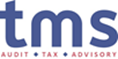 Ο Ορκωτός Ελεγκτής ΛογιστήςΕμμανουήλ Πετράκης  Α.Μ. ΣΟΕΛ 18731Ποσά σε € Σημ.31/12/201531/12/2014ΕΝΕΡΓΗΤΙΚΟΜη κυκλοφορούντα περιουσιακά στοιχείαΙδιοχρησιμοποιούμενα ενσώματα πάγια στοιχεία4.127.351.456,22 27.365.544,90 Ασώματα πάγια περιουσιακά στοιχεία4.232.754,56 30.628,91 Λοιπά μη κυκλοφορούντα περιουσιακά στοιχεία4.31.391,68 6.028,38 Σύνολο  27.385.602,46 27.402.202,19 Κυκλοφορούντα περιουσιακά στοιχείαΑποθέματα4.455.987,97 34.602,99 Απαιτήσεις από πελάτες4.5191.179,19 1.576.259,39 Λοιπές απαιτήσεις4.5265.727,46 817.038,28 Ταμειακά διαθέσιμα και ισοδύναμα4.61.749.696,35 1.686.276,48 Σύνολο  2.262.590,97 4.114.177,14 Σύνολο Ενεργητικού29.648.193,43 31.516.379,33 ΙΔΙΑ ΚΕΦΑΛΑΙΑ ΚΑΙ ΥΠΟΧΡΕΩΣΕΙΣΊδια ΚεφάλαιαΜετοχικό Κεφάλαιο4.711.818.950,00 11.818.950,00 Λοιπά Αποθεματικά4.83.852.005,54 3.852.005,54 Κέρδη (ζημίες) εις νέο10.001.608,51 11.749.000,78 Σύνολο ιδίων κεφαλαίων25.672.564,05 27.419.956,32 Μακροπρόθεσμες ΥποχρεώσειςΑναβαλλόμενες φορολογικές υποχρεώσεις4.93.281.010,68 2.999.121,24 Λοιπές Μακροπρόθεσμες Υποχρεώσεις4.100,00 169.501,98 Σύνολο  3.281.010,68 3.168.623,22 Βραχυπρόθεσμες ΥποχρεώσειςΠρομηθευτές4.11125.888,35 196.651,23 Λοιπές Βραχυπρόθεσμες Υποχρεώσεις4.11469.924,74 386.633,19 Υποχρέωση από φόρο εισοδήματος98.805,61 344.515,37 Σύνολο  694.618,70 927.799,79 Σύνολο Υποχρεώσεων3.975.629,38 4.096.423,01 Σύνολο Ιδίων Κεφαλαίων και Υποχρεώσεων29.648.193,43 31.516.379,33 Ποσά σε € Σημ.31/12/201531/12/2014Κύκλος εργασιών4.124.281.728,94 4.159.721,51 Κόστος πωλήσεων4.13(2.324.573,44) (2.535.399,08) Μικτά κέρδη / (ζημιές)1.957.155,50 1.624.322,43 Έξοδα διοικητικής λειτουργίας4.13(2.632.674,75) (776.860,50) Έξοδα λειτουργίας διάθεσης4.13(521.918,98) (461.268,05) Άλλα έξοδα Εκμετάλλευσης4.140,00 0,00 Άλλα έσοδα Εκμετάλλευσης4.1434.388,40 42.096,40 Αποτελέσματα εκμετάλλευσης προ φόρων και χρηματοδοτικών αποτελεσμάτων (1.163.049,83) 428.290,28 Καθαρά έσοδα / (έξοδα) χρηματοοικονομικής λειτουργίας 4.15(6.481,08) (1.967,39) Κέρδη (Ζημιές) προ φόρων(1.169.530,91) 426.322,89 Φόρος εισοδήματος και λοιποί φόροι4.16(577.861,36) (180.014,63) Καθαρά Κέρδη/(Ζημιές) Χρήσεως μετά από φόρους(1.747.392,27) 246.308,26 Λοιπά Συνολικά εισοδήματα0,000,00Συγκεντρωτικά συνολικά εισοδήματα κέρδη / (ζημίες)(1.747.392,27) 246.308,26 Κέρδη/ (ζημίες) μετά από φόρους ανά μετοχή4.17(4,4354) 0,6252Ποσά σε € Μετοχικό ΚεφάλαιοΑποθεματικά ΚεφάλαιαΑποτελέσματα εις νέοΣύνολο Ιδίων ΚεφαλαίωνΥπόλοιπο την 31/12/201311.818.950,00 3.852.005,54 11.502.692,52 27.173.648,06Καθαρά Κέρδη / (Ζημίες)246.308,26 246.308,26 Υπόλοιπο την 31/12/201411.818.950,00 3.852.005,54 11.749.000,78 27.419.956,32 Ποσά σε € Μετοχικό ΚεφάλαιοΑποθεματικά ΚεφάλαιαΑποτελέσματα εις νέοΣύνολο Ιδίων ΚεφαλαίωνΥπόλοιπο την 31/12/201411.818.950,00 3.852.005,54 11.749.000,78 27.419.956,32 Καθαρά Κέρδη / (Ζημίες)(1.747.392,27) (1.747.392,27) Υπόλοιπο την 31/12/201511.818.950,00 3.852.005,54 10.001.608,51 25.672.564,05 31/12/201531/12/2014Λειτουργικές δραστηριότητεςΚέρδη / (Ζημίες) προ φόρων (1.169.530,91) 426.322,89Πλέον / μείον προσαρμογές για:Αποσβέσεις122.750,46117.561,08Προβλέψεις 1.771.830,220,00Αποτελέσματα (έσοδα, έξοδα, κέρδη και ζημιές) επενδυτικής δραστηριότητας(6.770,34) (8.519,76) Χρεωστικοί τόκοι και συναφή έξοδα13.251,4210.487,15731.530,85545.851,36Μεταβολές Κεφαλαίου ΚίνησηςΜείωση / (αύξηση) αποθεμάτων(21.384,98) 1.604,06Μείωση / (αύξηση) απαιτήσεων169.197,50 (127.338,94) (Μείωση) / αύξηση υποχρεώσεων (πλην δανειακών))(160.886,49) 198.000,77(13.073,97)72.265,89Ταμειακές ροές από λειτουργικές δραστηριότητες718.456,88 618.117,25 Μείον:Χρεωστικοί τόκοι και συναφή έξοδα καταβεβλημένα(13.251,42) (10.487,15) Καταβεβλημένοι φόροι(537.768,50) 107.587,20Σύνολο εισροών / (εκροών) από λειτουργικές δραστηριότητες 167.436,96715.217,30Επενδυτικές δραστηριότητεςΑγορά ενσώματων και άϋλων παγίων στοιχείων(110.787,43) (77.665,44) Τόκοι εισπραχθέντες6.770,348.519,76Σύνολο εισροών / (εκροών) από επενδυτικές δραστηριότητες (104.017,09) (69.145,68) Χρηματοδοτικές δραστηριότητεςΠληρωμές για μείωση μετοχικού κεφαλαίου−−Σύνολο εισροών / (εκροών) από χρηματοδοτικές δραστηριότητες 0,000,00Καθαρή αύξηση / (μείωση) στα ταμειακά διαθέσιμα και ισοδύναμα περιόδου 63.419,87646.071,62Ταμειακά διαθέσιμα και ισοδύναμα έναρξης περιόδου1.686.276,481.040.204,86Ταμειακά διαθέσιμα και ισοδύναμα λήξης περιόδου1.749.696,351.686.276,48Κτίρια & Διαμορφώσεις κτιρίωναπό 5 έως 50έτηΜηχανήματα και μηχανολογικός εξοπλισμόςαπό 5 έως 30έτηΜεταφορικά μέσα (φορτηγά & πλωτά μέσα)έως 9έτηΈπιπλα και λοιπός εξοπλισμόςαπό 3 έως 5έτηΠοσά σε €Γήπεδα - ΟικόπεδαΚτίρια - Κτιριακές εγκαταστάσειςΜηχανήματα - Μηχ/κός ΕξοπλισμόςΜεταφορικά ΜέσαΕπιπλα και Λοιπός ΕξοπλισμόςΑκινητοποιήσεις Υπό ΕκτέλεσηΣύνολοΑξία ΚτήσηςΑξία Κτήσης την 1η Ιανουαρίου 201424.426.240,033.029.589,85207.105,061.166.724,27193.149,1516.770,2229.039.578,58Προσθήκες                    -     3.100,006.152,803.607,3847.407,100,0060.267,28Αξία κτήσης την 31 Δεκεμβρίου 201424.426.240,033.032.689,85213.257,861.170.331,65240.556,2516.770,2229.099.845,86Συσσωρευμένες αποσβέσειςΣυσσωρευμένες αποσβέσεις την 1η Ιανουαρίου 2014                    -     (245.078,29)(167.533,94)(1.112.930,96)(99.475,32)                        -     (1.625.018,51)Αποσβέσεις χρήσης                    -     (75.750,00)(5.335,93)(7.700,37)(20.496,15)                        -     (109.282,45)Συσσωρευμένες αποσβέσεις την 31 Δεκεμβρίου 20140,00(320.828,29)(172.869,87)(1.120.631,33)(119.971,47)0,00(1.734.300,96)Λογιστική αξία την 31 Δεκεμβρίου 201424.426.240,032.711.861,5640.387,9949.700,32120.584,7816.770,2227.365.544,90Ποσά σε €Γήπεδα - ΟικόπεδαΚτίρια - Κτιριακές εγκαταστάσειςΜηχανήματα - Μηχ/κός ΕξοπλισμόςΜεταφορικά ΜέσαΕπιπλα και Λοιπός ΕξοπλισμόςΑκινητοποιήσεις Υπό ΕκτέλεσηΣύνολοΑξία ΚτήσηςΑξία Κτήσης την 1η Ιανουαρίου 201524.426.240,033.032.689,85213.257,861.170.331,65240.556,2516.770,2229.099.845,86Προσθήκες                    -     26.876,942.719,8421.235,3251.460,42                        -     102.292,52Αξία κτήσης την 31 Δεκεμβρίου 201524.426.240,033.059.566,79215.977,701.191.566,97292.016,6716.770,2229.202.138,38Συσσωρευμένες αποσβέσειςΣυσσωρευμένες αποσβέσεις την 1η Ιανουαρίου 20150,00(320.828,29)(172.869,87)(1.120.631,33)(119.971,47)0,00(1.734.300,96)Αποσβέσεις χρήσης                    -     (76.292,05)(6.001,20)(9.384,45)(24.703,50)                        -     (116.381,20)Συσσωρευμένες αποσβέσεις την 31 Δεκεμβρίου 20150,00(397.120,34)(178.871,07)(1.130.015,78)(144.674,97)0,00(1.850.682,16)Λογιστική αξία την 31 Δεκεμβρίου 201524.426.240,032.662.446,4537.106,6361.551,19147.341,7016.770,2227.351.456,22Ποσά σε €Λογισμικά ΠρογράμματαΚόστος κτήσης την 1/1/2014    58.860,89   μείον: Συσσωρευμένες αποσβέσεις(37.351,51) Λογιστική αξία την 1/1/2014    21.509,38   Αγορές    17.398,16   Αποσβέσεις περιόδου(8.278,63) Κόστος κτήσης την 31/12/2014    76.259,05   μείον: Συσσωρευμένες αποσβέσεις(45.630,14) Λογιστική αξία την 31/12/2014    30.628,91   Αγορές      8.494,91   Αποσβέσεις περιόδου(6.369,26) Κόστος κτήσης την 31/12/2015    84.753,96   μείον: Συσσωρευμένες αποσβέσεις(51.999,40) Λογιστική αξία την 31/12/2015    32.754,56   Ποσά σε €31/12/201531/12/2014Εγγυήσεις μίσθωσης αυτοκινήτων0,00 5.902,38 Λοιπές εγγυήσεις1.391,68 126,00 Σύνολο1.391,68 6.028,38 Ποσά σε €31/12/201531/12/2014Αναλώσιμα υλικά47.626,8132.086,84Ανταλλακτικά παγίων στοιχείων8.361,162.516,15Σύνολο 55.987,9734.602,99Ποσά σε €31/12/201531/12/2014Εμπορικές απαιτήσεις (πελάτες)1.721.179,191.737.496,70Μείον: Προβλέψεις για απομείωση εμπορικών απαιτήσεων(1.530.000,00)(161.237,31)Σύνολο     191.179,19     1.576.259,39   Λοιπές απαιτήσειςΠοσά σε €31/12/201531/12/2014Λοιπές απαιτήσεις943.099,25 852.089,81 Δάνεια - προκαταβολές σε εργαζομένους       27.881,10          18.814,23   Επιταγές σε εγγύηση     150.000,00        150.000,00   Απαιτήσεις από ΦΠΑ          8.680,60          27.698,99   Προκαταβολή ΦΕ τρέχουσας χρήσης 0,00 198.404,29 Έξοδα επομένων χρήσεων          6.066,51          36.963,43   Μείον: Προβλέψεις για απομείωση λοιπών απαιτήσεων(870.000,00)(466.932,47)Σύνολο     265.727,46        817.038,28   31/12/201531/12/2014Υπόλοιπο την 01.01(628.169,78)(628.169,78)Πρόσθετη πρόβλεψη(1.771.830,22)-Υπόλοιπο την 31.12(2.400.000,00)(628.169,78)Ποσά σε €31/12/201531/12/2014Έως 180 ημέρες306.906,65572.520,33Πάνω από 180 ημέρες 150.000,001.820.777,34Σύνολο456.906,652.393.297,67Ποσά σε €31/12/201531/12/2014Διαθέσιμα στο ταμείο6.580,216.484,53Καταθέσεις Όψεως1.743.116,14379.782,44Καταθέσεις Προθεσμίας0,001.300.009,51Σύνολο 1.749.696,351.686.276,48Μετοχικό ΚεφάλαιοΜετοχέςΥπόλοιπο την 1 Ιανουαρίου 201411.818.950,00393.965Κίνηση χρήσης0,00 0 Υπόλοιπο την 31 Δεκεμβρίου 201411.818.950,00393.965Υπόλοιπο την 1 Ιανουαρίου 201511.818.950,00393.965Κίνηση χρήσης0,000Υπόλοιπο την 31 Δεκεμβρίου 201511.818.950,00393.965Ποσά σε €Τακτικό ΑποθεματικόΑποθεματικό από αναπροσαρμογή περ.στοιχείωνΣύνολοΛοιπά Αποθεματικά31/12/2013669.835,473.182.170,073.852.005,54Κίνηση χρήσης0,000,000,0031/12/2014669.835,473.182.170,073.852.005,5431/12/2014669.835,473.182.170,073.852.005,54Κίνηση χρήσης0,000,000,0031/12/2015669.835,473.182.170,073.852.005,54Αναβαλλόμενοι φόροι ενεργητικού31/12/2014Επίδραση στα Α.Χ.Επίδραση στα Συνολικά ΈσοδαΕπίδραση στα ΙΚ31/12/2015Άυλα περιουσιακά στοιχεία(25.555,23)(1.719,45)(27.274,68)Εμπορικές απαιτήσεις και λοιπές απαιτήσεις(123.603,71)(123.603,71)Συμψηφισμός149.158,941.719,45150.878,390,000,000,000,000,00Αναβαλλόμενοι φόροι παθητικού31/12/2014Επίδραση στα Α.Χ.Επίδραση στα Συνολικά ΈσοδαΕπίδραση στα ΙΚ31/12/2015Ενσώματα πάγια3.092.972,87314.925,493.407.898,36Λοιπές προβλέψεις55.307,31(31.316,60)23.990,71Συμψηφισμός(149.158,94)(1.719,45)(150.878,39)2.999.121,24281.889,440,000,003.281.010,68Ποσά σε €31/12/201531/12/2014Ληφθείσες εγγυήσεις ενοικίων0,00 150.501,98 Ληφθείσες εγγυήσεις έναντι διελεύσεων0,00 19.000,00 Σύνολο0,00 169.501,98 31/12/201531/12/2014Εμπορικές υποχρεώσειςΠρομηθευτές125.888,35196.651,23125.888,35196.651,23Λοιπές υποχρεώσειςΠροκαταβολές πελατών51.689,2872.432,81Ασφαλιστικοί οργανισμοί122.892,78181.774,42Πιστωτές διάφοροι233.591,3974.587,85408.173,45328.795,08Τρέχουσες Φορολογικές ΥποχρεώσειςΦόρος Μισθωτών Υπηρεσιών25.595,7218.734,97Λοιποί Φόροι Πληρωτέοι36.155,5739.103,1461.751,2957.838,11Λοιπές βραχυπρόθεσμες υποχρεώσεις469.924,74386.633,19Ποσά σε €31/12/201531/12/2014Έσοδα από δικαιώματα διέλευσης3.122.717,302.952.347,75Έσοδα από υπηρεσίες ρυμούλκησης697.068,97709.374,64Έσοδα από υπηρεσίες πλοήγησης445.541,75455.096,25Έσοδα από επιβίβαση-αποβίβαση επιβατών168,001.278,00Έσοδα από λοιπές χρεώσεις6.124,9226.008,12Έσοδα από παραχώρηση δικαιωμάτων χρήσης χώρων10.000,0015.012,15Έσοδα από πωλήσεις άχρηστου υλικού108,00604,60Σύνολο4.281.728,944.159.721,5101.01. - 31.12.201401.01. - 31.12.201401.01. - 31.12.2014Ποσά σε €Κόστος πωληθέντωνΈξοδα διοικητικής λειτουργίαςΈξοδα λειτουργίας διάθεσηςΣύνολοΑμοιβές προσωπικού1.800.903,70 376.206,59 79.331,61 2.256.441,90 Αμοιβές τρίτων85.319,77 116.548,05 205.213,70 407.081,52 Παροχές τρίτων373.537,09 83.909,36 11.968,48 469.414,93 Φόροι & τέλη28.345,40 12.677,76 92.180,33 133.203,49 Διάφορα έξοδα102.338,88 159.271,31 49.288,40 310.898,59 Αποσβέσεις66.028,12 28.247,43 23.285,53 117.561,08 Αναλώσεις αποθεμάτων 78.926,12 0,00 0,00 78.926,12 Σύνολο2.535.399,08 776.860,50 461.268,05 3.773.527,63 01.01. - 31.12.201501.01. - 31.12.201501.01. - 31.12.2015Ποσά σε €Κόστος πωληθέντωνΈξοδα διοικητικής λειτουργίαςΈξοδα λειτουργίας διάθεσηςΣύνολοΑμοιβές προσωπικού1.732.746,65 439.932,22 78.881,83 2.251.560,70 Αμοιβές τρίτων48.692,78 81.597,27 258.809,36 389.099,41 Παροχές τρίτων273.954,37 100.885,73 18.800,62 393.640,72 Φόροι & τέλη14.785,12 17.197,42 86.279,10 118.261,64 Διάφορα έξοδα107.765,40 192.990,58 50.788,55 351.544,53 Αποσβέσεις66.149,63 28.241,31 28.359,52 122.750,46 Αναλώσεις αποθεμάτων 80.479,49 0,00 0,00 80.479,49 Προβλέψεις επισφαλών εμπορικών και λοιπών απαιτήσεων 0,00 1.771.830,22 0,00 1.771.830,22 Σύνολο2.324.573,44 2.632.674,75 521.918,98 5.479.167,17 Ποσά σε €31/12/201531/12/2014Μισθοί και ημερομίσθια1.495.113,941.551.887,22Έξοδα κοινωνικής ασφάλισης638.287,87581.435,48Λοιπές παρεπόμενες παροχές88.158,8918.119,20Αποζημιώσεις απόλυσης30.000,00105.000,002.251.560,702.256.441,9031/12/201531/12/2014Ενοίκια εδαφικών εκτάσεων7.800,0015.000,00Ενοίκια κτιρίων-τεχνικών έργων26.588,4026.588,40Λοιπά έσοδα εκμετάλλευσης 0,00508,00Σύνολο34.388,4042.096,4031/12/201531/12/2014Άλλα Έξοδα Εκμετάλλευσης 0,000,00Σύνολο0,000,0031/12/201531/12/2014Χρηματοοικονομικά έξοδαΔιάφορα έξοδα τραπεζών(13.251,42) (10.487,15) (13.251,42) (10.487,15) Χρηματοοικονομικά έσοδαΠιστωτικοί τόκοι και συναφή έσοδα6.770,34 8.519,76 6.770,34 8.519,76 Σύνολο(6.481,08) (1.967,39) 31/12/201531/12/2014Φόρος εισοδήματος 295.971,92200.029,03Αναβαλλόμενος φόρος εισοδήματος281.889,44 (20.014,40) Σύνολο577.861,36180.014,6331/12/201531/12/2014Κέρδη / (ζημίες) που αναλογούν στους μετόχους(1.747.392,27) 246.308,26Σταθμισμένος μέσος όρος μετοχών393.965393.965Βασικά κέρδη / (ζημίες) ανά μετοχή(4,4354) 0,625231.12.201531.12.2014Συναλλαγές και αμοιβές διευθυντικών στελεχών και μελών της διοίκησης61.232,0061.642,57Απαιτήσεις από διευθυντικά στελέχη και μέλη της διοίκησης0,00734,78Υποχρεώσεις από διευθυντικά στελέχη και μέλη της διοίκησης  4.578,874.413,08Έως 1 έτος1 με 2 έτη2 με 5 έτηΆνω των 5 ετώνΣύνολο31/12/2015Προμηθευτές και λοιπές υποχρεώσεις694.618,70---694.618,70Λογιστική Αξία Λογιστική Αξία Εύλογη Αξία Εύλογη Αξία 31/12/201531/12/201431/12/201531/12/2014Χρηματοκοικονομικά Περιουσιακά Στοιχεία Απαιτήσεις από πελάτες και λοιπές απαιτήσεις456.906,652.393.297,67456.906,652.393.297,67Ταμειακά Διαθέσιμα και ισοδύναμα1.749.696,351.686.276,481.749.696,351.686.276,48Χρηματοοικονομικές Υποχρεώσεις Προμηθευτές και λοιπές υποχρεώσεις 595.813,09583.284,42595.813,09583.284,42Ο ΠΡΟΕΔΡΟΣ ΤΟΥ Δ.Σ.H ΔΙΕΥΘΥΝΩΝ ΣΥΜΒΟΥΛΟΣH ΔΙΕΥΘΥΝΩΝ ΣΥΜΒΟΥΛΟΣH ΔΙΕΥΘΥΝΩΝ ΣΥΜΒΟΥΛΟΣΦΙΛΙΠΠΟΣ ΚΑΚΑΡΗΣΣΑΚΙΣΛΗ ΕΛΕΝΗΣΑΚΙΣΛΗ ΕΛΕΝΗΣΑΚΙΣΛΗ ΕΛΕΝΗΑΔΤ ΑΒ 339801ΑΔΤ ΑΗ 105628ΑΔΤ ΑΗ 105628ΑΔΤ ΑΗ 105628Ο ΟΙΚΟΝΟΜΙΚΟΣ ΔΙΕΥΘΥΝΤΗΣΣΑΡΜΑΤΖΗΣ ΙΩΑΝΝΗΣΑΡ. ΑΔ. ΟΕΕ Α' ΤΑΞΕΩΣ 64960